                     `	   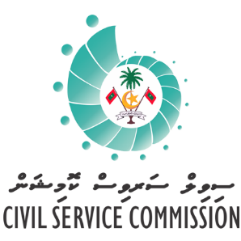 ޕަރމަނަންޓް ސެކްރެޓަރީންނާއި ޒިންމާދާރު އިސްވެރިންގެ މަސައްކަތުގެ ފެންވަރު ބެލުންދާއިރާގެ އިސްވެރިޔާ ފުރާ ފޯމުމަސައްކަތު އަހަރު: 1 ޖަނަވަރީ .... – 31 ޑިސެންބަރު .... އިރުޝާދު: މި ފޯމު ފުރާނީ ދާއިރާގެ އިސްވެރިޔާ (އޮފީހެއްގެ އެންމެ އިސްވެރިޔާ/ އިސްވެރިޔާ ކަނޑައަޅުއްވާ ފަރާތެއް) އެވެ.ފޯމު ފުރާނީ، ޕަރމަނަންޓް ސެކްރެޓަރީ ނުވަތަ ޒިންމާދާރު އިސްވެރިޔާ އެ އަހަރެއްގައި ކުރި މަސައްކަތަށް ރިއާޔަތްކޮށް، ފޯމުގައިވާ ކޮންމެ ސުވާލެއްގައިވާ މާކުސްދިނުމުގެ މިންގަނޑަށް ބަލައިގެންނެވެ.0 ން 3 އާ ދެމެދު މާކުސް ދޭނަމަ، އެ ފަދަ މާކުސްއެއް ދިނުމަށް ނިންމި ސަބަބު ބަޔާންކުރަންވާނެއެވެ. މި ގޮތަށް ބަޔާންކުރުމުން ޕަރމަނަންޓް ސެކްރެޓަރީ ނުވަތަ ޒިންމާދާރު އިސްވެރިޔާގެ ފަރާތުން އިސްލާހުކުރަންވާ ބައިތައް ދެނެގަތުމަށް ފަސޭހަވެގެންދާނެއެވެ.ފޯމު ފުރުމުގައި ހުރިހާ ސެކްޝަންތަކެއް ފުރިހަމަކުރަން ވާނެއެވެ. މަސައްކަތު އަހަރުނިމުމުން ފުރިހަމަކޮށްފައިވާ ފޯމު ފޮނުވަންވާ އެންމެފަހުގެ ތާރީޚުއަކީ ފެށޭ އަހަރުގެ ފެބްރުވަރީ 15ގެ ކުރިންނެވެ.ކޮމިޝަނަށް ފޮނުވާ ހުރިހާ މައުލޫމާތެއް ނުވަތަ އިތުރު މައުލޫމާތަށް އެދި ފޮނުވާނީ: pms@csc.gov.mvދާއިރާގެ އިސްވެރިޔާއަށް އެހީތެރިވުންދާއިރާގެ އިދާރާތައް ހިންގުމާއި، އިދާރީ ހިންގުން ހަރުދަނާކޮށް ތަރައްގީކުރުންދާއިރާއިން ފޯރުކޮށްދޭ ޚިދުމަތްތަކުގެ ފެންވަރު މަތިކޮށް ރަނގަޅުކުރުންއިންސާނީ ވަސީލަތްތައް ތަރައްޤީކޮށް ދެމެހެއްޓުންޤާނޫނުތަކާއި ގަވާއިދުތައްއިދާރާއިން އިތުރުކުރުމަށްމަތީގައި ބަޔާންކޮށްފައިވާ ކަންތައްތަކުގެ އިތުރުން އިދާރާގެ ކޯ-ފަންކްޝަންތަކާއި ގުޅިގެން ޕަރމަނަންޓް ސެކްރެޓަރީ ނުވަތަ ޒިންމާދާރު އިސްވެރިޔާ ކުރަމުން ގެންދާ ހާއްސަ މަސައްކަތްތައް. (ގިނަވެގެން 6 މަސައްކަތް އިތުރުކުރުމަށް)ސެކްޝަން 2 : ބޭނުންވާ ތަމްރީން އަދި ޚިޔާލު 2.1 ތަމްރީނު ބޭނުންވާ ދާއިރާތައް މި ބައިގައި ފާހަގަކުރާށެވެ.2.2 އިތުރު ޚިޔާލުސެކްޝަން 3: ސޮއިމި ސެކްޝަން ފުރާނީ މަތީގައިވާ ބައިތަކަށް މާކުސްދީ އަދި ފުރިހަމަކުރުމަށްފަހުއެވެ. ޕަރމަނަންޓް ސެކްރެޓަރީ ނުވަތަ ޒިންމާދާރު އިސްވެރިޔާގެ މަޢުލޫމާތު:ޕަރމަނަންޓް ސެކްރެޓަރީ ނުވަތަ ޒިންމާދާރު އިސްވެރިޔާގެ މަޢުލޫމާތު:ނަން:ރ.ކ ނަންބަރު:އިދާރާގެ ނަން:ޕަރމަނަންޓް ސެކްރެޓަރީ ނުވަތަ ޒިންމާދާރު އިސްވެރިޔާގެ ވަޒީފާ އަދާކުރަން ފެށި ތާރީޚް:ސެކްޝަން 1 : މަސައްކަތްތައްރަނގަޅުރަނގަޅުރަނގަޅުމެދުމިންމެދުމިންމެދުމިންމެދުމިންއިޞްލާޙުކުރަންޖެހޭއިޞްލާޙުކުރަންޖެހޭއިޞްލާޙުކުރަންޖެހޭއިޞްލާޙުކުރަންޖެހޭ1. ދާއިރާގެ މަސައްކަތްތަކާ ގުޅޭގޮތުން އިސްވެރިޔާއަށް ބޭނުންވާ މަޢުލޫމާތާއި ލަފާ ބޭނުންވާ ކޮންމެ ވަގުތެއްގައި ދިނުން1098765432100 ން 3 އާ ދެމެދު މާކުސް ދޭނަމަ، އެ މާކުސްދިން ސަބަބު ބަޔާންކުރަންވާނެއެވެ. އަދި 4 ން 10 އާ ދެމެދު މާކުސް ދޭނަމަ، ސަބަބު ބަޔާންކުރުން އެދެވިގެންވެއެވެ.0 ން 3 އާ ދެމެދު މާކުސް ދޭނަމަ، އެ މާކުސްދިން ސަބަބު ބަޔާންކުރަންވާނެއެވެ. އަދި 4 ން 10 އާ ދެމެދު މާކުސް ދޭނަމަ، ސަބަބު ބަޔާންކުރުން އެދެވިގެންވެއެވެ.0 ން 3 އާ ދެމެދު މާކުސް ދޭނަމަ، އެ މާކުސްދިން ސަބަބު ބަޔާންކުރަންވާނެއެވެ. އަދި 4 ން 10 އާ ދެމެދު މާކުސް ދޭނަމަ، ސަބަބު ބަޔާންކުރުން އެދެވިގެންވެއެވެ.0 ން 3 އާ ދެމެދު މާކުސް ދޭނަމަ، އެ މާކުސްދިން ސަބަބު ބަޔާންކުރަންވާނެއެވެ. އަދި 4 ން 10 އާ ދެމެދު މާކުސް ދޭނަމަ، ސަބަބު ބަޔާންކުރުން އެދެވިގެންވެއެވެ.0 ން 3 އާ ދެމެދު މާކުސް ދޭނަމަ، އެ މާކުސްދިން ސަބަބު ބަޔާންކުރަންވާނެއެވެ. އަދި 4 ން 10 އާ ދެމެދު މާކުސް ދޭނަމަ، ސަބަބު ބަޔާންކުރުން އެދެވިގެންވެއެވެ.0 ން 3 އާ ދެމެދު މާކުސް ދޭނަމަ، އެ މާކުސްދިން ސަބަބު ބަޔާންކުރަންވާނެއެވެ. އަދި 4 ން 10 އާ ދެމެދު މާކުސް ދޭނަމަ، ސަބަބު ބަޔާންކުރުން އެދެވިގެންވެއެވެ.0 ން 3 އާ ދެމެދު މާކުސް ދޭނަމަ، އެ މާކުސްދިން ސަބަބު ބަޔާންކުރަންވާނެއެވެ. އަދި 4 ން 10 އާ ދެމެދު މާކުސް ދޭނަމަ، ސަބަބު ބަޔާންކުރުން އެދެވިގެންވެއެވެ.0 ން 3 އާ ދެމެދު މާކުސް ދޭނަމަ، އެ މާކުސްދިން ސަބަބު ބަޔާންކުރަންވާނެއެވެ. އަދި 4 ން 10 އާ ދެމެދު މާކުސް ދޭނަމަ، ސަބަބު ބަޔާންކުރުން އެދެވިގެންވެއެވެ.0 ން 3 އާ ދެމެދު މާކުސް ދޭނަމަ، އެ މާކުސްދިން ސަބަބު ބަޔާންކުރަންވާނެއެވެ. އަދި 4 ން 10 އާ ދެމެދު މާކުސް ދޭނަމަ، ސަބަބު ބަޔާންކުރުން އެދެވިގެންވެއެވެ.0 ން 3 އާ ދެމެދު މާކުސް ދޭނަމަ، އެ މާކުސްދިން ސަބަބު ބަޔާންކުރަންވާނެއެވެ. އަދި 4 ން 10 އާ ދެމެދު މާކުސް ދޭނަމަ، ސަބަބު ބަޔާންކުރުން އެދެވިގެންވެއެވެ.0 ން 3 އާ ދެމެދު މާކުސް ދޭނަމަ، އެ މާކުސްދިން ސަބަބު ބަޔާންކުރަންވާނެއެވެ. އަދި 4 ން 10 އާ ދެމެދު މާކުސް ދޭނަމަ، ސަބަބު ބަޔާންކުރުން އެދެވިގެންވެއެވެ.ރަނގަޅުރަނގަޅުރަނގަޅުމެދުމިންމެދުމިންމެދުމިންމެދުމިންއިޞްލާޙުކުރަންޖެހޭއިޞްލާޙުކުރަންޖެހޭއިޞްލާޙުކުރަންޖެހޭއިޞްލާޙުކުރަންޖެހޭ2. މަޖިލީހަށް އަދި ދައުލަތުގެ އެހެން އިދާރާއަކަށް އިސްވެރިޔާ ޖަވާބުދާރީ ވާންޖެހޭ ހާލަތްތަކުގައި، ފޯރުކޮށްދޭންޖެހޭ ފުރިހަމަ އެހީތެރިކަން ފޯރުކޮށްދިނުން.1098765432100 ން 3 އާ ދެމެދު މާކުސް ދޭނަމަ، އެ މާކުސްދިން ސަބަބު ބަޔާންކުރަންވާނެއެވެ. އަދި 4 ން 10 އާ ދެމެދު މާކުސް ދޭނަމަ، ސަބަބު ބަޔާންކުރުން އެދެވިގެންވެއެވެ.0 ން 3 އާ ދެމެދު މާކުސް ދޭނަމަ، އެ މާކުސްދިން ސަބަބު ބަޔާންކުރަންވާނެއެވެ. އަދި 4 ން 10 އާ ދެމެދު މާކުސް ދޭނަމަ، ސަބަބު ބަޔާންކުރުން އެދެވިގެންވެއެވެ.0 ން 3 އާ ދެމެދު މާކުސް ދޭނަމަ، އެ މާކުސްދިން ސަބަބު ބަޔާންކުރަންވާނެއެވެ. އަދި 4 ން 10 އާ ދެމެދު މާކުސް ދޭނަމަ، ސަބަބު ބަޔާންކުރުން އެދެވިގެންވެއެވެ.0 ން 3 އާ ދެމެދު މާކުސް ދޭނަމަ، އެ މާކުސްދިން ސަބަބު ބަޔާންކުރަންވާނެއެވެ. އަދި 4 ން 10 އާ ދެމެދު މާކުސް ދޭނަމަ، ސަބަބު ބަޔާންކުރުން އެދެވިގެންވެއެވެ.0 ން 3 އާ ދެމެދު މާކުސް ދޭނަމަ، އެ މާކުސްދިން ސަބަބު ބަޔާންކުރަންވާނެއެވެ. އަދި 4 ން 10 އާ ދެމެދު މާކުސް ދޭނަމަ، ސަބަބު ބަޔާންކުރުން އެދެވިގެންވެއެވެ.0 ން 3 އާ ދެމެދު މާކުސް ދޭނަމަ، އެ މާކުސްދިން ސަބަބު ބަޔާންކުރަންވާނެއެވެ. އަދި 4 ން 10 އާ ދެމެދު މާކުސް ދޭނަމަ، ސަބަބު ބަޔާންކުރުން އެދެވިގެންވެއެވެ.0 ން 3 އާ ދެމެދު މާކުސް ދޭނަމަ، އެ މާކުސްދިން ސަބަބު ބަޔާންކުރަންވާނެއެވެ. އަދި 4 ން 10 އާ ދެމެދު މާކުސް ދޭނަމަ، ސަބަބު ބަޔާންކުރުން އެދެވިގެންވެއެވެ.0 ން 3 އާ ދެމެދު މާކުސް ދޭނަމަ، އެ މާކުސްދިން ސަބަބު ބަޔާންކުރަންވާނެއެވެ. އަދި 4 ން 10 އާ ދެމެދު މާކުސް ދޭނަމަ، ސަބަބު ބަޔާންކުރުން އެދެވިގެންވެއެވެ.0 ން 3 އާ ދެމެދު މާކުސް ދޭނަމަ، އެ މާކުސްދިން ސަބަބު ބަޔާންކުރަންވާނެއެވެ. އަދި 4 ން 10 އާ ދެމެދު މާކުސް ދޭނަމަ، ސަބަބު ބަޔާންކުރުން އެދެވިގެންވެއެވެ.0 ން 3 އާ ދެމެދު މާކުސް ދޭނަމަ، އެ މާކުސްދިން ސަބަބު ބަޔާންކުރަންވާނެއެވެ. އަދި 4 ން 10 އާ ދެމެދު މާކުސް ދޭނަމަ، ސަބަބު ބަޔާންކުރުން އެދެވިގެންވެއެވެ.0 ން 3 އާ ދެމެދު މާކުސް ދޭނަމަ، އެ މާކުސްދިން ސަބަބު ބަޔާންކުރަންވާނެއެވެ. އަދި 4 ން 10 އާ ދެމެދު މާކުސް ދޭނަމަ، ސަބަބު ބަޔާންކުރުން އެދެވިގެންވެއެވެ.ރަނގަޅުރަނގަޅުރަނގަޅުމެދުމިންމެދުމިންމެދުމިންމެދުމިންއިޞްލާޙުކުރަންޖެހޭއިޞްލާޙުކުރަންޖެހޭއިޞްލާޙުކުރަންޖެހޭއިޞްލާޙުކުރަންޖެހޭ3. ކެބިނެޓަށް އަދި ކެބިނެޓްގެ ސަބް ކޮމިޓީތަކަށް ތައްޔާރުކުރަންޖެހޭ ލިޔެކިޔުން ތައްޔާރުކޮށް ހުށަހެޅުމަށް އެހީތެރިކަން ފޯރުކޮށްދިނުން.1098765432100 ން 3 އާ ދެމެދު މާކުސް ދޭނަމަ، އެ މާކުސްދިން ސަބަބު ބަޔާންކުރަންވާނެއެވެ. އަދި 4 ން 10 އާ ދެމެދު މާކުސް ދޭނަމަ، ސަބަބު ބަޔާންކުރުން އެދެވިގެންވެއެވެ.0 ން 3 އާ ދެމެދު މާކުސް ދޭނަމަ، އެ މާކުސްދިން ސަބަބު ބަޔާންކުރަންވާނެއެވެ. އަދި 4 ން 10 އާ ދެމެދު މާކުސް ދޭނަމަ، ސަބަބު ބަޔާންކުރުން އެދެވިގެންވެއެވެ.0 ން 3 އާ ދެމެދު މާކުސް ދޭނަމަ، އެ މާކުސްދިން ސަބަބު ބަޔާންކުރަންވާނެއެވެ. އަދި 4 ން 10 އާ ދެމެދު މާކުސް ދޭނަމަ، ސަބަބު ބަޔާންކުރުން އެދެވިގެންވެއެވެ.0 ން 3 އާ ދެމެދު މާކުސް ދޭނަމަ، އެ މާކުސްދިން ސަބަބު ބަޔާންކުރަންވާނެއެވެ. އަދި 4 ން 10 އާ ދެމެދު މާކުސް ދޭނަމަ، ސަބަބު ބަޔާންކުރުން އެދެވިގެންވެއެވެ.0 ން 3 އާ ދެމެދު މާކުސް ދޭނަމަ، އެ މާކުސްދިން ސަބަބު ބަޔާންކުރަންވާނެއެވެ. އަދި 4 ން 10 އާ ދެމެދު މާކުސް ދޭނަމަ، ސަބަބު ބަޔާންކުރުން އެދެވިގެންވެއެވެ.0 ން 3 އާ ދެމެދު މާކުސް ދޭނަމަ، އެ މާކުސްދިން ސަބަބު ބަޔާންކުރަންވާނެއެވެ. އަދި 4 ން 10 އާ ދެމެދު މާކުސް ދޭނަމަ، ސަބަބު ބަޔާންކުރުން އެދެވިގެންވެއެވެ.0 ން 3 އާ ދެމެދު މާކުސް ދޭނަމަ، އެ މާކުސްދިން ސަބަބު ބަޔާންކުރަންވާނެއެވެ. އަދި 4 ން 10 އާ ދެމެދު މާކުސް ދޭނަމަ، ސަބަބު ބަޔާންކުރުން އެދެވިގެންވެއެވެ.0 ން 3 އާ ދެމެދު މާކުސް ދޭނަމަ، އެ މާކުސްދިން ސަބަބު ބަޔާންކުރަންވާނެއެވެ. އަދި 4 ން 10 އާ ދެމެދު މާކުސް ދޭނަމަ، ސަބަބު ބަޔާންކުރުން އެދެވިގެންވެއެވެ.0 ން 3 އާ ދެމެދު މާކުސް ދޭނަމަ، އެ މާކުސްދިން ސަބަބު ބަޔާންކުރަންވާނެއެވެ. އަދި 4 ން 10 އާ ދެމެދު މާކުސް ދޭނަމަ، ސަބަބު ބަޔާންކުރުން އެދެވިގެންވެއެވެ.0 ން 3 އާ ދެމެދު މާކުސް ދޭނަމަ، އެ މާކުސްދިން ސަބަބު ބަޔާންކުރަންވާނެއެވެ. އަދި 4 ން 10 އާ ދެމެދު މާކުސް ދޭނަމަ، ސަބަބު ބަޔާންކުރުން އެދެވިގެންވެއެވެ.0 ން 3 އާ ދެމެދު މާކުސް ދޭނަމަ، އެ މާކުސްދިން ސަބަބު ބަޔާންކުރަންވާނެއެވެ. އަދި 4 ން 10 އާ ދެމެދު މާކުސް ދޭނަމަ، ސަބަބު ބަޔާންކުރުން އެދެވިގެންވެއެވެ.ރަނގަޅުރަނގަޅުރަނގަޅުމެދުމިންމެދުމިންމެދުމިންމެދުމިންއިޞްލާޙުކުރަންޖެހޭއިޞްލާޙުކުރަންޖެހޭއިޞްލާޙުކުރަންޖެހޭއިޞްލާޙުކުރަންޖެހޭ4. ދާއިރާއާ ގުޅުންހުރި ކަންކަމުގައި މީޑިއާއާއި އެކި އެކި ޕްލެޓްފޯމުތަކުގައި ރައްޔިތުން ފާޅުކުރާ ޝުޢޫރުތަކާއި ކަންބޮޑުވުންތައް އިސްވެރިޔާއަށް ހިއްސާކޮށް، އެ ކަންކަމަށް ހައްލު ހޯދުމުގައި އިސްވެރިޔާއަށް އެހީތެރިވުން.1098765432100 ން 3 އާ ދެމެދު މާކުސް ދޭނަމަ، އެ މާކުސްދިން ސަބަބު ބަޔާންކުރަންވާނެއެވެ. އަދި 4 ން 10 އާ ދެމެދު މާކުސް ދޭނަމަ، ސަބަބު ބަޔާންކުރުން އެދެވިގެންވެއެވެ.0 ން 3 އާ ދެމެދު މާކުސް ދޭނަމަ، އެ މާކުސްދިން ސަބަބު ބަޔާންކުރަންވާނެއެވެ. އަދި 4 ން 10 އާ ދެމެދު މާކުސް ދޭނަމަ، ސަބަބު ބަޔާންކުރުން އެދެވިގެންވެއެވެ.0 ން 3 އާ ދެމެދު މާކުސް ދޭނަމަ، އެ މާކުސްދިން ސަބަބު ބަޔާންކުރަންވާނެއެވެ. އަދި 4 ން 10 އާ ދެމެދު މާކުސް ދޭނަމަ، ސަބަބު ބަޔާންކުރުން އެދެވިގެންވެއެވެ.0 ން 3 އާ ދެމެދު މާކުސް ދޭނަމަ، އެ މާކުސްދިން ސަބަބު ބަޔާންކުރަންވާނެއެވެ. އަދި 4 ން 10 އާ ދެމެދު މާކުސް ދޭނަމަ، ސަބަބު ބަޔާންކުރުން އެދެވިގެންވެއެވެ.0 ން 3 އާ ދެމެދު މާކުސް ދޭނަމަ، އެ މާކުސްދިން ސަބަބު ބަޔާންކުރަންވާނެއެވެ. އަދި 4 ން 10 އާ ދެމެދު މާކުސް ދޭނަމަ، ސަބަބު ބަޔާންކުރުން އެދެވިގެންވެއެވެ.0 ން 3 އާ ދެމެދު މާކުސް ދޭނަމަ، އެ މާކުސްދިން ސަބަބު ބަޔާންކުރަންވާނެއެވެ. އަދި 4 ން 10 އާ ދެމެދު މާކުސް ދޭނަމަ، ސަބަބު ބަޔާންކުރުން އެދެވިގެންވެއެވެ.0 ން 3 އާ ދެމެދު މާކުސް ދޭނަމަ، އެ މާކުސްދިން ސަބަބު ބަޔާންކުރަންވާނެއެވެ. އަދި 4 ން 10 އާ ދެމެދު މާކުސް ދޭނަމަ، ސަބަބު ބަޔާންކުރުން އެދެވިގެންވެއެވެ.0 ން 3 އާ ދެމެދު މާކުސް ދޭނަމަ، އެ މާކުސްދިން ސަބަބު ބަޔާންކުރަންވާނެއެވެ. އަދި 4 ން 10 އާ ދެމެދު މާކުސް ދޭނަމަ، ސަބަބު ބަޔާންކުރުން އެދެވިގެންވެއެވެ.0 ން 3 އާ ދެމެދު މާކުސް ދޭނަމަ، އެ މާކުސްދިން ސަބަބު ބަޔާންކުރަންވާނެއެވެ. އަދި 4 ން 10 އާ ދެމެދު މާކުސް ދޭނަމަ، ސަބަބު ބަޔާންކުރުން އެދެވިގެންވެއެވެ.0 ން 3 އާ ދެމެދު މާކުސް ދޭނަމަ، އެ މާކުސްދިން ސަބަބު ބަޔާންކުރަންވާނެއެވެ. އަދި 4 ން 10 އާ ދެމެދު މާކުސް ދޭނަމަ، ސަބަބު ބަޔާންކުރުން އެދެވިގެންވެއެވެ.0 ން 3 އާ ދެމެދު މާކުސް ދޭނަމަ، އެ މާކުސްދިން ސަބަބު ބަޔާންކުރަންވާނެއެވެ. އަދި 4 ން 10 އާ ދެމެދު މާކުސް ދޭނަމަ، ސަބަބު ބަޔާންކުރުން އެދެވިގެންވެއެވެ.ރަނގަޅުރަނގަޅުރަނގަޅުމެދުމިންމެދުމިންމެދުމިންމެދުމިންއިޞްލާޙުކުރަންޖެހޭއިޞްލާޙުކުރަންޖެހޭއިޞްލާޙުކުރަންޖެހޭއިޞްލާޙުކުރަންޖެހޭ5. ދާއިރާގެ މަސައްކަތުގެ ޕްލޭން  ރޭވުމުގައި އެހީތެރިވެދިނުމާއި، ނަތީޖާ ހާސިލުކުރުމަށް މަސައްކަތް ކުރުމާއެކު، އިސްވެރިޔާއާ ޙިއްސާކޮށް، ނަތީޖާ ނެރުމަށް މަސައްކަތްކުރުން.1098765432100 ން 3 އާ ދެމެދު މާކުސް ދޭނަމަ، އެ މާކުސްދިން ސަބަބު ބަޔާންކުރަންވާނެއެވެ. އަދި 4 ން 10 އާ ދެމެދު މާކުސް ދޭނަމަ، ސަބަބު ބަޔާންކުރުން އެދެވިގެންވެއެވެ.0 ން 3 އާ ދެމެދު މާކުސް ދޭނަމަ، އެ މާކުސްދިން ސަބަބު ބަޔާންކުރަންވާނެއެވެ. އަދި 4 ން 10 އާ ދެމެދު މާކުސް ދޭނަމަ، ސަބަބު ބަޔާންކުރުން އެދެވިގެންވެއެވެ.0 ން 3 އާ ދެމެދު މާކުސް ދޭނަމަ، އެ މާކުސްދިން ސަބަބު ބަޔާންކުރަންވާނެއެވެ. އަދި 4 ން 10 އާ ދެމެދު މާކުސް ދޭނަމަ، ސަބަބު ބަޔާންކުރުން އެދެވިގެންވެއެވެ.0 ން 3 އާ ދެމެދު މާކުސް ދޭނަމަ، އެ މާކުސްދިން ސަބަބު ބަޔާންކުރަންވާނެއެވެ. އަދި 4 ން 10 އާ ދެމެދު މާކުސް ދޭނަމަ، ސަބަބު ބަޔާންކުރުން އެދެވިގެންވެއެވެ.0 ން 3 އާ ދެމެދު މާކުސް ދޭނަމަ، އެ މާކުސްދިން ސަބަބު ބަޔާންކުރަންވާނެއެވެ. އަދި 4 ން 10 އާ ދެމެދު މާކުސް ދޭނަމަ، ސަބަބު ބަޔާންކުރުން އެދެވިގެންވެއެވެ.0 ން 3 އާ ދެމެދު މާކުސް ދޭނަމަ، އެ މާކުސްދިން ސަބަބު ބަޔާންކުރަންވާނެއެވެ. އަދި 4 ން 10 އާ ދެމެދު މާކުސް ދޭނަމަ، ސަބަބު ބަޔާންކުރުން އެދެވިގެންވެއެވެ.0 ން 3 އާ ދެމެދު މާކުސް ދޭނަމަ، އެ މާކުސްދިން ސަބަބު ބަޔާންކުރަންވާނެއެވެ. އަދި 4 ން 10 އާ ދެމެދު މާކުސް ދޭނަމަ، ސަބަބު ބަޔާންކުރުން އެދެވިގެންވެއެވެ.0 ން 3 އާ ދެމެދު މާކުސް ދޭނަމަ، އެ މާކުސްދިން ސަބަބު ބަޔާންކުރަންވާނެއެވެ. އަދި 4 ން 10 އާ ދެމެދު މާކުސް ދޭނަމަ، ސަބަބު ބަޔާންކުރުން އެދެވިގެންވެއެވެ.0 ން 3 އާ ދެމެދު މާކުސް ދޭނަމަ، އެ މާކުސްދިން ސަބަބު ބަޔާންކުރަންވާނެއެވެ. އަދި 4 ން 10 އާ ދެމެދު މާކުސް ދޭނަމަ، ސަބަބު ބަޔާންކުރުން އެދެވިގެންވެއެވެ.0 ން 3 އާ ދެމެދު މާކުސް ދޭނަމަ، އެ މާކުސްދިން ސަބަބު ބަޔާންކުރަންވާނެއެވެ. އަދި 4 ން 10 އާ ދެމެދު މާކުސް ދޭނަމަ، ސަބަބު ބަޔާންކުރުން އެދެވިގެންވެއެވެ.0 ން 3 އާ ދެމެދު މާކުސް ދޭނަމަ، އެ މާކުސްދިން ސަބަބު ބަޔާންކުރަންވާނެއެވެ. އަދި 4 ން 10 އާ ދެމެދު މާކުސް ދޭނަމަ، ސަބަބު ބަޔާންކުރުން އެދެވިގެންވެއެވެ.ރަނގަޅުރަނގަޅުރަނގަޅުމެދުމިންމެދުމިންމެދުމިންމެދުމިންއިޞްލާޙުކުރަންޖެހޭއިޞްލާޙުކުރަންޖެހޭއިޞްލާޙުކުރަންޖެހޭއިޞްލާޙުކުރަންޖެހޭ6. ސަރުކާރުގެ ސްޓްރެޓީޖިކް އެކްޝަން ޕްލޭންގައި ދާއިރާއިން ކުރުމަށް ކަނޑައަޅާފައިވާ މަސައްކަތްތަކާއި ލަނޑުދަނޑިތައް ޙާސިލްކުރުމަށް އިސްވެރިޔާއަށް އެހީތެރިވެދިނުން1098765432100 ން 3 އާ ދެމެދު މާކުސް ދޭނަމަ، އެ މާކުސްދިން ސަބަބު ބަޔާންކުރަންވާނެއެވެ. އަދި 4 ން 10 އާ ދެމެދު މާކުސް ދޭނަމަ، ސަބަބު ބަޔާންކުރުން އެދެވިގެންވެއެވެ.0 ން 3 އާ ދެމެދު މާކުސް ދޭނަމަ، އެ މާކުސްދިން ސަބަބު ބަޔާންކުރަންވާނެއެވެ. އަދި 4 ން 10 އާ ދެމެދު މާކުސް ދޭނަމަ، ސަބަބު ބަޔާންކުރުން އެދެވިގެންވެއެވެ.0 ން 3 އާ ދެމެދު މާކުސް ދޭނަމަ، އެ މާކުސްދިން ސަބަބު ބަޔާންކުރަންވާނެއެވެ. އަދި 4 ން 10 އާ ދެމެދު މާކުސް ދޭނަމަ، ސަބަބު ބަޔާންކުރުން އެދެވިގެންވެއެވެ.0 ން 3 އާ ދެމެދު މާކުސް ދޭނަމަ، އެ މާކުސްދިން ސަބަބު ބަޔާންކުރަންވާނެއެވެ. އަދި 4 ން 10 އާ ދެމެދު މާކުސް ދޭނަމަ، ސަބަބު ބަޔާންކުރުން އެދެވިގެންވެއެވެ.0 ން 3 އާ ދެމެދު މާކުސް ދޭނަމަ، އެ މާކުސްދިން ސަބަބު ބަޔާންކުރަންވާނެއެވެ. އަދި 4 ން 10 އާ ދެމެދު މާކުސް ދޭނަމަ، ސަބަބު ބަޔާންކުރުން އެދެވިގެންވެއެވެ.0 ން 3 އާ ދެމެދު މާކުސް ދޭނަމަ، އެ މާކުސްދިން ސަބަބު ބަޔާންކުރަންވާނެއެވެ. އަދި 4 ން 10 އާ ދެމެދު މާކުސް ދޭނަމަ، ސަބަބު ބަޔާންކުރުން އެދެވިގެންވެއެވެ.0 ން 3 އާ ދެމެދު މާކުސް ދޭނަމަ، އެ މާކުސްދިން ސަބަބު ބަޔާންކުރަންވާނެއެވެ. އަދި 4 ން 10 އާ ދެމެދު މާކުސް ދޭނަމަ، ސަބަބު ބަޔާންކުރުން އެދެވިގެންވެއެވެ.0 ން 3 އާ ދެމެދު މާކުސް ދޭނަމަ، އެ މާކުސްދިން ސަބަބު ބަޔާންކުރަންވާނެއެވެ. އަދި 4 ން 10 އާ ދެމެދު މާކުސް ދޭނަމަ، ސަބަބު ބަޔާންކުރުން އެދެވިގެންވެއެވެ.0 ން 3 އާ ދެމެދު މާކުސް ދޭނަމަ، އެ މާކުސްދިން ސަބަބު ބަޔާންކުރަންވާނެއެވެ. އަދި 4 ން 10 އާ ދެމެދު މާކުސް ދޭނަމަ، ސަބަބު ބަޔާންކުރުން އެދެވިގެންވެއެވެ.0 ން 3 އާ ދެމެދު މާކުސް ދޭނަމަ، އެ މާކުސްދިން ސަބަބު ބަޔާންކުރަންވާނެއެވެ. އަދި 4 ން 10 އާ ދެމެދު މާކުސް ދޭނަމަ، ސަބަބު ބަޔާންކުރުން އެދެވިގެންވެއެވެ.0 ން 3 އާ ދެމެދު މާކުސް ދޭނަމަ، އެ މާކުސްދިން ސަބަބު ބަޔާންކުރަންވާނެއެވެ. އަދި 4 ން 10 އާ ދެމެދު މާކުސް ދޭނަމަ، ސަބަބު ބަޔާންކުރުން އެދެވިގެންވެއެވެ.ރަނގަޅުރަނގަޅުރަނގަޅުމެދުމިންމެދުމިންމެދުމިންމެދުމިންއިޞްލާޙުކުރަންޖެހޭއިޞްލާޙުކުރަންޖެހޭއިޞްލާޙުކުރަންޖެހޭއިޞްލާޙުކުރަންޖެހޭ7. އިދާރާގެ އަހަރީ ރިޕޯޓް ކަނޑައަޅާފައިވާ ގަވާއިދުތަކާއި އުސޫލުތަކާ އެއްގޮތަށް ތައްޔާރުކުރުމުގެ މަސައްކަތްކުރުވުމާއި، ކަނޑައަޅާފައިވާ ސުންގަޑިއަށް މަސައްކަތް ނިންމުވައި، ފޮނުވަންޖެހޭ ފަރާތްތަކަށް ފޮނުވުން1098765432100 ން 3 އާ ދެމެދު މާކުސް ދޭނަމަ، އެ މާކުސްދިން ސަބަބު ބަޔާންކުރަންވާނެއެވެ. އަދި 4 ން 10 އާ ދެމެދު މާކުސް ދޭނަމަ، ސަބަބު ބަޔާންކުރުން އެދެވިގެންވެއެވެ.0 ން 3 އާ ދެމެދު މާކުސް ދޭނަމަ، އެ މާކުސްދިން ސަބަބު ބަޔާންކުރަންވާނެއެވެ. އަދި 4 ން 10 އާ ދެމެދު މާކުސް ދޭނަމަ، ސަބަބު ބަޔާންކުރުން އެދެވިގެންވެއެވެ.0 ން 3 އާ ދެމެދު މާކުސް ދޭނަމަ، އެ މާކުސްދިން ސަބަބު ބަޔާންކުރަންވާނެއެވެ. އަދި 4 ން 10 އާ ދެމެދު މާކުސް ދޭނަމަ، ސަބަބު ބަޔާންކުރުން އެދެވިގެންވެއެވެ.0 ން 3 އާ ދެމެދު މާކުސް ދޭނަމަ، އެ މާކުސްދިން ސަބަބު ބަޔާންކުރަންވާނެއެވެ. އަދި 4 ން 10 އާ ދެމެދު މާކުސް ދޭނަމަ، ސަބަބު ބަޔާންކުރުން އެދެވިގެންވެއެވެ.0 ން 3 އާ ދެމެދު މާކުސް ދޭނަމަ، އެ މާކުސްދިން ސަބަބު ބަޔާންކުރަންވާނެއެވެ. އަދި 4 ން 10 އާ ދެމެދު މާކުސް ދޭނަމަ، ސަބަބު ބަޔާންކުރުން އެދެވިގެންވެއެވެ.0 ން 3 އާ ދެމެދު މާކުސް ދޭނަމަ، އެ މާކުސްދިން ސަބަބު ބަޔާންކުރަންވާނެއެވެ. އަދި 4 ން 10 އާ ދެމެދު މާކުސް ދޭނަމަ، ސަބަބު ބަޔާންކުރުން އެދެވިގެންވެއެވެ.0 ން 3 އާ ދެމެދު މާކުސް ދޭނަމަ، އެ މާކުސްދިން ސަބަބު ބަޔާންކުރަންވާނެއެވެ. އަދި 4 ން 10 އާ ދެމެދު މާކުސް ދޭނަމަ، ސަބަބު ބަޔާންކުރުން އެދެވިގެންވެއެވެ.0 ން 3 އާ ދެމެދު މާކުސް ދޭނަމަ، އެ މާކުސްދިން ސަބަބު ބަޔާންކުރަންވާނެއެވެ. އަދި 4 ން 10 އާ ދެމެދު މާކުސް ދޭނަމަ، ސަބަބު ބަޔާންކުރުން އެދެވިގެންވެއެވެ.0 ން 3 އާ ދެމެދު މާކުސް ދޭނަމަ، އެ މާކުސްދިން ސަބަބު ބަޔާންކުރަންވާނެއެވެ. އަދި 4 ން 10 އާ ދެމެދު މާކުސް ދޭނަމަ، ސަބަބު ބަޔާންކުރުން އެދެވިގެންވެއެވެ.0 ން 3 އާ ދެމެދު މާކުސް ދޭނަމަ، އެ މާކުސްދިން ސަބަބު ބަޔާންކުރަންވާނެއެވެ. އަދި 4 ން 10 އާ ދެމެދު މާކުސް ދޭނަމަ، ސަބަބު ބަޔާންކުރުން އެދެވިގެންވެއެވެ.0 ން 3 އާ ދެމެދު މާކުސް ދޭނަމަ، އެ މާކުސްދިން ސަބަބު ބަޔާންކުރަންވާނެއެވެ. އަދި 4 ން 10 އާ ދެމެދު މާކުސް ދޭނަމަ، ސަބަބު ބަޔާންކުރުން އެދެވިގެންވެއެވެ.ރަނގަޅުރަނގަޅުރަނގަޅުމެދުމިންމެދުމިންމެދުމިންމެދުމިންއިޞްލާޙުކުރަންޖެހޭއިޞްލާޙުކުރަންޖެހޭއިޞްލާޙުކުރަންޖެހޭއިޞްލާޙުކުރަންޖެހޭ8. އިދާރާއިން ޚިދުމަތް ފޯރުކޮށްދިނުމުގައި ޒަމާނާ ގުޅޭގޮތުން އަންނަ ބަދަލުތައް މަސައްކަތުގެ މާހައުލަށް ގެނައުމަށާއި، ދެވޭ ޚިދުމަތް ތަރައްޤީކޮށް ހަލުއި ކުރުމަށްޓަކައި ޓެކްނޮލޮޖީއާއި އީޖާދީ ގޮތްތައް ބޭނުންކޮށްގެން ނަތީޖާ ހާސިލްކުރުމަށް މަސައްކަތްކުރުމާއި، މުވައްޒަފުން ޖަވާބުދާރީ ކުރުވުމުގެ ނިޒާމު ހަރުދަނާކުރުން.1098765432100 ން 3 އާ ދެމެދު މާކުސް ދޭނަމަ، އެ މާކުސްދިން ސަބަބު ބަޔާންކުރަންވާނެއެވެ. އަދި 4 ން 10 އާ ދެމެދު މާކުސް ދޭނަމަ، ސަބަބު ބަޔާންކުރުން އެދެވިގެންވެއެވެ.0 ން 3 އާ ދެމެދު މާކުސް ދޭނަމަ، އެ މާކުސްދިން ސަބަބު ބަޔާންކުރަންވާނެއެވެ. އަދި 4 ން 10 އާ ދެމެދު މާކުސް ދޭނަމަ، ސަބަބު ބަޔާންކުރުން އެދެވިގެންވެއެވެ.0 ން 3 އާ ދެމެދު މާކުސް ދޭނަމަ، އެ މާކުސްދިން ސަބަބު ބަޔާންކުރަންވާނެއެވެ. އަދި 4 ން 10 އާ ދެމެދު މާކުސް ދޭނަމަ، ސަބަބު ބަޔާންކުރުން އެދެވިގެންވެއެވެ.0 ން 3 އާ ދެމެދު މާކުސް ދޭނަމަ، އެ މާކުސްދިން ސަބަބު ބަޔާންކުރަންވާނެއެވެ. އަދި 4 ން 10 އާ ދެމެދު މާކުސް ދޭނަމަ، ސަބަބު ބަޔާންކުރުން އެދެވިގެންވެއެވެ.0 ން 3 އާ ދެމެދު މާކުސް ދޭނަމަ، އެ މާކުސްދިން ސަބަބު ބަޔާންކުރަންވާނެއެވެ. އަދި 4 ން 10 އާ ދެމެދު މާކުސް ދޭނަމަ، ސަބަބު ބަޔާންކުރުން އެދެވިގެންވެއެވެ.0 ން 3 އާ ދެމެދު މާކުސް ދޭނަމަ، އެ މާކުސްދިން ސަބަބު ބަޔާންކުރަންވާނެއެވެ. އަދި 4 ން 10 އާ ދެމެދު މާކުސް ދޭނަމަ، ސަބަބު ބަޔާންކުރުން އެދެވިގެންވެއެވެ.0 ން 3 އާ ދެމެދު މާކުސް ދޭނަމަ، އެ މާކުސްދިން ސަބަބު ބަޔާންކުރަންވާނެއެވެ. އަދި 4 ން 10 އާ ދެމެދު މާކުސް ދޭނަމަ، ސަބަބު ބަޔާންކުރުން އެދެވިގެންވެއެވެ.0 ން 3 އާ ދެމެދު މާކުސް ދޭނަމަ، އެ މާކުސްދިން ސަބަބު ބަޔާންކުރަންވާނެއެވެ. އަދި 4 ން 10 އާ ދެމެދު މާކުސް ދޭނަމަ، ސަބަބު ބަޔާންކުރުން އެދެވިގެންވެއެވެ.0 ން 3 އާ ދެމެދު މާކުސް ދޭނަމަ، އެ މާކުސްދިން ސަބަބު ބަޔާންކުރަންވާނެއެވެ. އަދި 4 ން 10 އާ ދެމެދު މާކުސް ދޭނަމަ، ސަބަބު ބަޔާންކުރުން އެދެވިގެންވެއެވެ.0 ން 3 އާ ދެމެދު މާކުސް ދޭނަމަ، އެ މާކުސްދިން ސަބަބު ބަޔާންކުރަންވާނެއެވެ. އަދި 4 ން 10 އާ ދެމެދު މާކުސް ދޭނަމަ، ސަބަބު ބަޔާންކުރުން އެދެވިގެންވެއެވެ.0 ން 3 އާ ދެމެދު މާކުސް ދޭނަމަ، އެ މާކުސްދިން ސަބަބު ބަޔާންކުރަންވާނެއެވެ. އަދި 4 ން 10 އާ ދެމެދު މާކުސް ދޭނަމަ، ސަބަބު ބަޔާންކުރުން އެދެވިގެންވެއެވެ.ރަނގަޅުރަނގަޅުރަނގަޅުމެދުމިންމެދުމިންމެދުމިންމެދުމިންއިޞްލާޙުކުރަންޖެހޭއިޞްލާޙުކުރަންޖެހޭއިޞްލާޙުކުރަންޖެހޭއިޞްލާޙުކުރަންޖެހޭ9. އިދާރާއިން ޚިދުމަތް ފޯރުކޮށްދިނުމުގައި މުވައްޒަފުން ޖަވާބުދާރީ ކުރުވުމުގެ ނިޒާމު ހަރުދަނާކުރުން.1098765432100 ން 3 އާ ދެމެދު މާކުސް ދޭނަމަ، އެ މާކުސްދިން ސަބަބު ބަޔާންކުރަންވާނެއެވެ. އަދި 4 ން 10 އާ ދެމެދު މާކުސް ދޭނަމަ، ސަބަބު ބަޔާންކުރުން އެދެވިގެންވެއެވެ.0 ން 3 އާ ދެމެދު މާކުސް ދޭނަމަ، އެ މާކުސްދިން ސަބަބު ބަޔާންކުރަންވާނެއެވެ. އަދި 4 ން 10 އާ ދެމެދު މާކުސް ދޭނަމަ، ސަބަބު ބަޔާންކުރުން އެދެވިގެންވެއެވެ.0 ން 3 އާ ދެމެދު މާކުސް ދޭނަމަ، އެ މާކުސްދިން ސަބަބު ބަޔާންކުރަންވާނެއެވެ. އަދި 4 ން 10 އާ ދެމެދު މާކުސް ދޭނަމަ، ސަބަބު ބަޔާންކުރުން އެދެވިގެންވެއެވެ.0 ން 3 އާ ދެމެދު މާކުސް ދޭނަމަ، އެ މާކުސްދިން ސަބަބު ބަޔާންކުރަންވާނެއެވެ. އަދި 4 ން 10 އާ ދެމެދު މާކުސް ދޭނަމަ، ސަބަބު ބަޔާންކުރުން އެދެވިގެންވެއެވެ.0 ން 3 އާ ދެމެދު މާކުސް ދޭނަމަ، އެ މާކުސްދިން ސަބަބު ބަޔާންކުރަންވާނެއެވެ. އަދި 4 ން 10 އާ ދެމެދު މާކުސް ދޭނަމަ، ސަބަބު ބަޔާންކުރުން އެދެވިގެންވެއެވެ.0 ން 3 އާ ދެމެދު މާކުސް ދޭނަމަ، އެ މާކުސްދިން ސަބަބު ބަޔާންކުރަންވާނެއެވެ. އަދި 4 ން 10 އާ ދެމެދު މާކުސް ދޭނަމަ، ސަބަބު ބަޔާންކުރުން އެދެވިގެންވެއެވެ.0 ން 3 އާ ދެމެދު މާކުސް ދޭނަމަ، އެ މާކުސްދިން ސަބަބު ބަޔާންކުރަންވާނެއެވެ. އަދި 4 ން 10 އާ ދެމެދު މާކުސް ދޭނަމަ، ސަބަބު ބަޔާންކުރުން އެދެވިގެންވެއެވެ.0 ން 3 އާ ދެމެދު މާކުސް ދޭނަމަ، އެ މާކުސްދިން ސަބަބު ބަޔާންކުރަންވާނެއެވެ. އަދި 4 ން 10 އާ ދެމެދު މާކުސް ދޭނަމަ، ސަބަބު ބަޔާންކުރުން އެދެވިގެންވެއެވެ.0 ން 3 އާ ދެމެދު މާކުސް ދޭނަމަ، އެ މާކުސްދިން ސަބަބު ބަޔާންކުރަންވާނެއެވެ. އަދި 4 ން 10 އާ ދެމެދު މާކުސް ދޭނަމަ، ސަބަބު ބަޔާންކުރުން އެދެވިގެންވެއެވެ.0 ން 3 އާ ދެމެދު މާކުސް ދޭނަމަ، އެ މާކުސްދިން ސަބަބު ބަޔާންކުރަންވާނެއެވެ. އަދި 4 ން 10 އާ ދެމެދު މާކުސް ދޭނަމަ، ސަބަބު ބަޔާންކުރުން އެދެވިގެންވެއެވެ.0 ން 3 އާ ދެމެދު މާކުސް ދޭނަމަ، އެ މާކުސްދިން ސަބަބު ބަޔާންކުރަންވާނެއެވެ. އަދި 4 ން 10 އާ ދެމެދު މާކުސް ދޭނަމަ، ސަބަބު ބަޔާންކުރުން އެދެވިގެންވެއެވެ.ރަނގަޅުރަނގަޅުރަނގަޅުމެދުމިންމެދުމިންމެދުމިންމެދުމިންއިޞްލާޙުކުރަންޖެހޭއިޞްލާޙުކުރަންޖެހޭއިޞްލާޙުކުރަންޖެހޭއިޞްލާޙުކުރަންޖެހޭ10. އިދާރާއިން ފޯރުކޮށްދޭ ޚިދުމަތްތައް ދިނުމުގައި އަމަލުކުރަންވީ ގޮތްތަކުގެ އުޞޫލުތަކާއި މިންގަނޑުތަކާއި، އެންމެހާ ސްޓޭންޑަރޑް އޮޕަރޭޓިންގ ޕްރޮސީޖަރތައް (އެސް.އޯ.ޕީ) އެކުލަވާލައި ބޭނުންކުރުމާއި ކަނޑައެޅޭ މުއްދަތުތަކެއްގައި އެސް.އޯ.ޕީ ތަކާއި އުޞޫލުތައް މުރާޖަޢާކޮށް، އިޞްލާޙު ގެނެސް، އަދާހަމަކުރުން.1098765432100 ން 3 އާ ދެމެދު މާކުސް ދޭނަމަ، އެ މާކުސްދިން ސަބަބު ބަޔާންކުރަންވާނެއެވެ. އަދި 4 ން 10 އާ ދެމެދު މާކުސް ދޭނަމަ، ސަބަބު ބަޔާންކުރުން އެދެވިގެންވެއެވެ.0 ން 3 އާ ދެމެދު މާކުސް ދޭނަމަ، އެ މާކުސްދިން ސަބަބު ބަޔާންކުރަންވާނެއެވެ. އަދި 4 ން 10 އާ ދެމެދު މާކުސް ދޭނަމަ، ސަބަބު ބަޔާންކުރުން އެދެވިގެންވެއެވެ.0 ން 3 އާ ދެމެދު މާކުސް ދޭނަމަ، އެ މާކުސްދިން ސަބަބު ބަޔާންކުރަންވާނެއެވެ. އަދި 4 ން 10 އާ ދެމެދު މާކުސް ދޭނަމަ، ސަބަބު ބަޔާންކުރުން އެދެވިގެންވެއެވެ.0 ން 3 އާ ދެމެދު މާކުސް ދޭނަމަ، އެ މާކުސްދިން ސަބަބު ބަޔާންކުރަންވާނެއެވެ. އަދި 4 ން 10 އާ ދެމެދު މާކުސް ދޭނަމަ، ސަބަބު ބަޔާންކުރުން އެދެވިގެންވެއެވެ.0 ން 3 އާ ދެމެދު މާކުސް ދޭނަމަ، އެ މާކުސްދިން ސަބަބު ބަޔާންކުރަންވާނެއެވެ. އަދި 4 ން 10 އާ ދެމެދު މާކުސް ދޭނަމަ، ސަބަބު ބަޔާންކުރުން އެދެވިގެންވެއެވެ.0 ން 3 އާ ދެމެދު މާކުސް ދޭނަމަ، އެ މާކުސްދިން ސަބަބު ބަޔާންކުރަންވާނެއެވެ. އަދި 4 ން 10 އާ ދެމެދު މާކުސް ދޭނަމަ، ސަބަބު ބަޔާންކުރުން އެދެވިގެންވެއެވެ.0 ން 3 އާ ދެމެދު މާކުސް ދޭނަމަ، އެ މާކުސްދިން ސަބަބު ބަޔާންކުރަންވާނެއެވެ. އަދި 4 ން 10 އާ ދެމެދު މާކުސް ދޭނަމަ، ސަބަބު ބަޔާންކުރުން އެދެވިގެންވެއެވެ.0 ން 3 އާ ދެމެދު މާކުސް ދޭނަމަ، އެ މާކުސްދިން ސަބަބު ބަޔާންކުރަންވާނެއެވެ. އަދި 4 ން 10 އާ ދެމެދު މާކުސް ދޭނަމަ، ސަބަބު ބަޔާންކުރުން އެދެވިގެންވެއެވެ.0 ން 3 އާ ދެމެދު މާކުސް ދޭނަމަ، އެ މާކުސްދިން ސަބަބު ބަޔާންކުރަންވާނެއެވެ. އަދި 4 ން 10 އާ ދެމެދު މާކުސް ދޭނަމަ، ސަބަބު ބަޔާންކުރުން އެދެވިގެންވެއެވެ.0 ން 3 އާ ދެމެދު މާކުސް ދޭނަމަ، އެ މާކުސްދިން ސަބަބު ބަޔާންކުރަންވާނެއެވެ. އަދި 4 ން 10 އާ ދެމެދު މާކުސް ދޭނަމަ، ސަބަބު ބަޔާންކުރުން އެދެވިގެންވެއެވެ.0 ން 3 އާ ދެމެދު މާކުސް ދޭނަމަ، އެ މާކުސްދިން ސަބަބު ބަޔާންކުރަންވާނެއެވެ. އަދި 4 ން 10 އާ ދެމެދު މާކުސް ދޭނަމަ، ސަބަބު ބަޔާންކުރުން އެދެވިގެންވެއެވެ.ރަނގަޅުރަނގަޅުރަނގަޅުމެދުމިންމެދުމިންމެދުމިންމެދުމިންއިޞްލާޙުކުރަންޖެހޭއިޞްލާޙުކުރަންޖެހޭއިޞްލާޙުކުރަންޖެހޭއިޞްލާޙުކުރަންޖެހޭ11. މަޢުލޫމާތު ހާމަކުރުމާއި، މުޢާމަލާތުކުރުމުގައި މަޢުލޫމާތު ބޭނުންކުރެވޭ ގޮތުގެ ސަބަބުން މަސްލަހަތު ގެއްލޭ ކަންތައްތަކުގައި ސިއްރު ހިފެހެއްޓުން1098765432100 ން 3 އާ ދެމެދު މާކުސް ދޭނަމަ، އެ މާކުސްދިން ސަބަބު ބަޔާންކުރަންވާނެއެވެ. އަދި 4 ން 10 އާ ދެމެދު މާކުސް ދޭނަމަ، ސަބަބު ބަޔާންކުރުން އެދެވިގެންވެއެވެ.0 ން 3 އާ ދެމެދު މާކުސް ދޭނަމަ، އެ މާކުސްދިން ސަބަބު ބަޔާންކުރަންވާނެއެވެ. އަދި 4 ން 10 އާ ދެމެދު މާކުސް ދޭނަމަ، ސަބަބު ބަޔާންކުރުން އެދެވިގެންވެއެވެ.0 ން 3 އާ ދެމެދު މާކުސް ދޭނަމަ، އެ މާކުސްދިން ސަބަބު ބަޔާންކުރަންވާނެއެވެ. އަދި 4 ން 10 އާ ދެމެދު މާކުސް ދޭނަމަ، ސަބަބު ބަޔާންކުރުން އެދެވިގެންވެއެވެ.0 ން 3 އާ ދެމެދު މާކުސް ދޭނަމަ، އެ މާކުސްދިން ސަބަބު ބަޔާންކުރަންވާނެއެވެ. އަދި 4 ން 10 އާ ދެމެދު މާކުސް ދޭނަމަ، ސަބަބު ބަޔާންކުރުން އެދެވިގެންވެއެވެ.0 ން 3 އާ ދެމެދު މާކުސް ދޭނަމަ، އެ މާކުސްދިން ސަބަބު ބަޔާންކުރަންވާނެއެވެ. އަދި 4 ން 10 އާ ދެމެދު މާކުސް ދޭނަމަ، ސަބަބު ބަޔާންކުރުން އެދެވިގެންވެއެވެ.0 ން 3 އާ ދެމެދު މާކުސް ދޭނަމަ، އެ މާކުސްދިން ސަބަބު ބަޔާންކުރަންވާނެއެވެ. އަދި 4 ން 10 އާ ދެމެދު މާކުސް ދޭނަމަ، ސަބަބު ބަޔާންކުރުން އެދެވިގެންވެއެވެ.0 ން 3 އާ ދެމެދު މާކުސް ދޭނަމަ، އެ މާކުސްދިން ސަބަބު ބަޔާންކުރަންވާނެއެވެ. އަދި 4 ން 10 އާ ދެމެދު މާކުސް ދޭނަމަ، ސަބަބު ބަޔާންކުރުން އެދެވިގެންވެއެވެ.0 ން 3 އާ ދެމެދު މާކުސް ދޭނަމަ، އެ މާކުސްދިން ސަބަބު ބަޔާންކުރަންވާނެއެވެ. އަދި 4 ން 10 އާ ދެމެދު މާކުސް ދޭނަމަ، ސަބަބު ބަޔާންކުރުން އެދެވިގެންވެއެވެ.0 ން 3 އާ ދެމެދު މާކުސް ދޭނަމަ، އެ މާކުސްދިން ސަބަބު ބަޔާންކުރަންވާނެއެވެ. އަދި 4 ން 10 އާ ދެމެދު މާކުސް ދޭނަމަ، ސަބަބު ބަޔާންކުރުން އެދެވިގެންވެއެވެ.0 ން 3 އާ ދެމެދު މާކުސް ދޭނަމަ، އެ މާކުސްދިން ސަބަބު ބަޔާންކުރަންވާނެއެވެ. އަދި 4 ން 10 އާ ދެމެދު މާކުސް ދޭނަމަ، ސަބަބު ބަޔާންކުރުން އެދެވިގެންވެއެވެ.0 ން 3 އާ ދެމެދު މާކުސް ދޭނަމަ، އެ މާކުސްދިން ސަބަބު ބަޔާންކުރަންވާނެއެވެ. އަދި 4 ން 10 އާ ދެމެދު މާކުސް ދޭނަމަ، ސަބަބު ބަޔާންކުރުން އެދެވިގެންވެއެވެ.ރަނގަޅުރަނގަޅުރަނގަޅުމެދުމިންމެދުމިންމެދުމިންމެދުމިންއިޞްލާޙުކުރަންޖެހޭއިޞްލާޙުކުރަންޖެހޭއިޞްލާޙުކުރަންޖެހޭއިޞްލާޙުކުރަންޖެހޭ12. ދާއިރާގެ އިދާރާތަކުން ރައްޔިތުންނަށް ފޯރުކޮށްދޭ ޚިދުމަތްތަކުގެ ފެންވަރު މަތިކުރުމަށް ފަސޭހަ، ލުއި، އަވަސް އަދި ޚަރަދު ކުޑަ އިންތިޒާމުތައް ހަމަޖައްސައި، އެ ކަންކަން ހިންގުން1098765432100 ން 3 އާ ދެމެދު މާކުސް ދޭނަމަ، އެ މާކުސްދިން ސަބަބު ބަޔާންކުރަންވާނެއެވެ. އަދި 4 ން 10 އާ ދެމެދު މާކުސް ދޭނަމަ، ސަބަބު ބަޔާންކުރުން އެދެވިގެންވެއެވެ.0 ން 3 އާ ދެމެދު މާކުސް ދޭނަމަ، އެ މާކުސްދިން ސަބަބު ބަޔާންކުރަންވާނެއެވެ. އަދި 4 ން 10 އާ ދެމެދު މާކުސް ދޭނަމަ، ސަބަބު ބަޔާންކުރުން އެދެވިގެންވެއެވެ.0 ން 3 އާ ދެމެދު މާކުސް ދޭނަމަ، އެ މާކުސްދިން ސަބަބު ބަޔާންކުރަންވާނެއެވެ. އަދި 4 ން 10 އާ ދެމެދު މާކުސް ދޭނަމަ، ސަބަބު ބަޔާންކުރުން އެދެވިގެންވެއެވެ.0 ން 3 އާ ދެމެދު މާކުސް ދޭނަމަ، އެ މާކުސްދިން ސަބަބު ބަޔާންކުރަންވާނެއެވެ. އަދި 4 ން 10 އާ ދެމެދު މާކުސް ދޭނަމަ، ސަބަބު ބަޔާންކުރުން އެދެވިގެންވެއެވެ.0 ން 3 އާ ދެމެދު މާކުސް ދޭނަމަ، އެ މާކުސްދިން ސަބަބު ބަޔާންކުރަންވާނެއެވެ. އަދި 4 ން 10 އާ ދެމެދު މާކުސް ދޭނަމަ، ސަބަބު ބަޔާންކުރުން އެދެވިގެންވެއެވެ.0 ން 3 އާ ދެމެދު މާކުސް ދޭނަމަ، އެ މާކުސްދިން ސަބަބު ބަޔާންކުރަންވާނެއެވެ. އަދި 4 ން 10 އާ ދެމެދު މާކުސް ދޭނަމަ، ސަބަބު ބަޔާންކުރުން އެދެވިގެންވެއެވެ.0 ން 3 އާ ދެމެދު މާކުސް ދޭނަމަ، އެ މާކުސްދިން ސަބަބު ބަޔާންކުރަންވާނެއެވެ. އަދި 4 ން 10 އާ ދެމެދު މާކުސް ދޭނަމަ، ސަބަބު ބަޔާންކުރުން އެދެވިގެންވެއެވެ.0 ން 3 އާ ދެމެދު މާކުސް ދޭނަމަ، އެ މާކުސްދިން ސަބަބު ބަޔާންކުރަންވާނެއެވެ. އަދި 4 ން 10 އާ ދެމެދު މާކުސް ދޭނަމަ، ސަބަބު ބަޔާންކުރުން އެދެވިގެންވެއެވެ.0 ން 3 އާ ދެމެދު މާކުސް ދޭނަމަ، އެ މާކުސްދިން ސަބަބު ބަޔާންކުރަންވާނެއެވެ. އަދި 4 ން 10 އާ ދެމެދު މާކުސް ދޭނަމަ، ސަބަބު ބަޔާންކުރުން އެދެވިގެންވެއެވެ.0 ން 3 އާ ދެމެދު މާކުސް ދޭނަމަ، އެ މާކުސްދިން ސަބަބު ބަޔާންކުރަންވާނެއެވެ. އަދި 4 ން 10 އާ ދެމެދު މާކުސް ދޭނަމަ، ސަބަބު ބަޔާންކުރުން އެދެވިގެންވެއެވެ.0 ން 3 އާ ދެމެދު މާކުސް ދޭނަމަ، އެ މާކުސްދިން ސަބަބު ބަޔާންކުރަންވާނެއެވެ. އަދި 4 ން 10 އާ ދެމެދު މާކުސް ދޭނަމަ، ސަބަބު ބަޔާންކުރުން އެދެވިގެންވެއެވެ.ރަނގަޅުރަނގަޅުރަނގަޅުމެދުމިންމެދުމިންމެދުމިންމެދުމިންއިޞްލާޙުކުރަންޖެހޭއިޞްލާޙުކުރަންޖެހޭއިޞްލާޙުކުރަންޖެހޭއިޞްލާޙުކުރަންޖެހޭ13. ދާއިރާގެ އިދާރާތަކުން ރައްޔިތުންނަށް ދެވޭ ޚިދުމަތްތަކާ ގުޅޭ މައުލޫމާތު ރައްޔިތުންނަށް ފޯރުކޮށްދިނުމާއި، ހާމަކަންބޮޑު ގޮތެއްގައި މައުލޫމާތު ލިބޭނެ އިންތިޒާމުތައް ހަމަޖައްސައިދިނުމަށް މަސައްކަތްކުރުން1098765432100 ން 3 އާ ދެމެދު މާކުސް ދޭނަމަ، އެ މާކުސްދިން ސަބަބު ބަޔާންކުރަންވާނެއެވެ. އަދި 4 ން 10 އާ ދެމެދު މާކުސް ދޭނަމަ، ސަބަބު ބަޔާންކުރުން އެދެވިގެންވެއެވެ.0 ން 3 އާ ދެމެދު މާކުސް ދޭނަމަ، އެ މާކުސްދިން ސަބަބު ބަޔާންކުރަންވާނެއެވެ. އަދި 4 ން 10 އާ ދެމެދު މާކުސް ދޭނަމަ، ސަބަބު ބަޔާންކުރުން އެދެވިގެންވެއެވެ.0 ން 3 އާ ދެމެދު މާކުސް ދޭނަމަ، އެ މާކުސްދިން ސަބަބު ބަޔާންކުރަންވާނެއެވެ. އަދި 4 ން 10 އާ ދެމެދު މާކުސް ދޭނަމަ، ސަބަބު ބަޔާންކުރުން އެދެވިގެންވެއެވެ.0 ން 3 އާ ދެމެދު މާކުސް ދޭނަމަ، އެ މާކުސްދިން ސަބަބު ބަޔާންކުރަންވާނެއެވެ. އަދި 4 ން 10 އާ ދެމެދު މާކުސް ދޭނަމަ، ސަބަބު ބަޔާންކުރުން އެދެވިގެންވެއެވެ.0 ން 3 އާ ދެމެދު މާކުސް ދޭނަމަ، އެ މާކުސްދިން ސަބަބު ބަޔާންކުރަންވާނެއެވެ. އަދި 4 ން 10 އާ ދެމެދު މާކުސް ދޭނަމަ، ސަބަބު ބަޔާންކުރުން އެދެވިގެންވެއެވެ.0 ން 3 އާ ދެމެދު މާކުސް ދޭނަމަ، އެ މާކުސްދިން ސަބަބު ބަޔާންކުރަންވާނެއެވެ. އަދި 4 ން 10 އާ ދެމެދު މާކުސް ދޭނަމަ، ސަބަބު ބަޔާންކުރުން އެދެވިގެންވެއެވެ.0 ން 3 އާ ދެމެދު މާކުސް ދޭނަމަ، އެ މާކުސްދިން ސަބަބު ބަޔާންކުރަންވާނެއެވެ. އަދި 4 ން 10 އާ ދެމެދު މާކުސް ދޭނަމަ، ސަބަބު ބަޔާންކުރުން އެދެވިގެންވެއެވެ.0 ން 3 އާ ދެމެދު މާކުސް ދޭނަމަ، އެ މާކުސްދިން ސަބަބު ބަޔާންކުރަންވާނެއެވެ. އަދި 4 ން 10 އާ ދެމެދު މާކުސް ދޭނަމަ، ސަބަބު ބަޔާންކުރުން އެދެވިގެންވެއެވެ.0 ން 3 އާ ދެމެދު މާކުސް ދޭނަމަ، އެ މާކުސްދިން ސަބަބު ބަޔާންކުރަންވާނެއެވެ. އަދި 4 ން 10 އާ ދެމެދު މާކުސް ދޭނަމަ، ސަބަބު ބަޔާންކުރުން އެދެވިގެންވެއެވެ.0 ން 3 އާ ދެމެދު މާކުސް ދޭނަމަ، އެ މާކުސްދިން ސަބަބު ބަޔާންކުރަންވާނެއެވެ. އަދި 4 ން 10 އާ ދެމެދު މާކުސް ދޭނަމަ، ސަބަބު ބަޔާންކުރުން އެދެވިގެންވެއެވެ.0 ން 3 އާ ދެމެދު މާކުސް ދޭނަމަ، އެ މާކުސްދިން ސަބަބު ބަޔާންކުރަންވާނެއެވެ. އަދި 4 ން 10 އާ ދެމެދު މާކުސް ދޭނަމަ، ސަބަބު ބަޔާންކުރުން އެދެވިގެންވެއެވެ.ރަނގަޅުރަނގަޅުރަނގަޅުމެދުމިންމެދުމިންމެދުމިންމެދުމިންއިޞްލާޙުކުރަންޖެހޭއިޞްލާޙުކުރަންޖެހޭއިޞްލާޙުކުރަންޖެހޭއިޞްލާޙުކުރަންޖެހޭ14. ދާއިރާގެ އިދާރާތަކުން ޚިދުމަތް ހޯދާ ފަރާތްތަކުން ހުށަހަޅާ ޝަކުވާތައް ބަލައި ހައްލުހޯދައިދީ، ޚިދުމަތް އިތުރަށް ރަނގަޅުކުރުމަށް ހަރުދަނާ ފިޔަވަޅުތައް އެޅުމަށް މަސައްކަތްކުރުން1098765432100 ން 3 އާ ދެމެދު މާކުސް ދޭނަމަ، އެ މާކުސްދިން ސަބަބު ބަޔާންކުރަންވާނެއެވެ. އަދި 4 ން 10 އާ ދެމެދު މާކުސް ދޭނަމަ، ސަބަބު ބަޔާންކުރުން އެދެވިގެންވެއެވެ.0 ން 3 އާ ދެމެދު މާކުސް ދޭނަމަ، އެ މާކުސްދިން ސަބަބު ބަޔާންކުރަންވާނެއެވެ. އަދި 4 ން 10 އާ ދެމެދު މާކުސް ދޭނަމަ، ސަބަބު ބަޔާންކުރުން އެދެވިގެންވެއެވެ.0 ން 3 އާ ދެމެދު މާކުސް ދޭނަމަ، އެ މާކުސްދިން ސަބަބު ބަޔާންކުރަންވާނެއެވެ. އަދި 4 ން 10 އާ ދެމެދު މާކުސް ދޭނަމަ، ސަބަބު ބަޔާންކުރުން އެދެވިގެންވެއެވެ.0 ން 3 އާ ދެމެދު މާކުސް ދޭނަމަ، އެ މާކުސްދިން ސަބަބު ބަޔާންކުރަންވާނެއެވެ. އަދި 4 ން 10 އާ ދެމެދު މާކުސް ދޭނަމަ، ސަބަބު ބަޔާންކުރުން އެދެވިގެންވެއެވެ.0 ން 3 އާ ދެމެދު މާކުސް ދޭނަމަ، އެ މާކުސްދިން ސަބަބު ބަޔާންކުރަންވާނެއެވެ. އަދި 4 ން 10 އާ ދެމެދު މާކުސް ދޭނަމަ، ސަބަބު ބަޔާންކުރުން އެދެވިގެންވެއެވެ.0 ން 3 އާ ދެމެދު މާކުސް ދޭނަމަ، އެ މާކުސްދިން ސަބަބު ބަޔާންކުރަންވާނެއެވެ. އަދި 4 ން 10 އާ ދެމެދު މާކުސް ދޭނަމަ، ސަބަބު ބަޔާންކުރުން އެދެވިގެންވެއެވެ.0 ން 3 އާ ދެމެދު މާކުސް ދޭނަމަ، އެ މާކުސްދިން ސަބަބު ބަޔާންކުރަންވާނެއެވެ. އަދި 4 ން 10 އާ ދެމެދު މާކުސް ދޭނަމަ، ސަބަބު ބަޔާންކުރުން އެދެވިގެންވެއެވެ.0 ން 3 އާ ދެމެދު މާކުސް ދޭނަމަ، އެ މާކުސްދިން ސަބަބު ބަޔާންކުރަންވާނެއެވެ. އަދި 4 ން 10 އާ ދެމެދު މާކުސް ދޭނަމަ، ސަބަބު ބަޔާންކުރުން އެދެވިގެންވެއެވެ.0 ން 3 އާ ދެމެދު މާކުސް ދޭނަމަ، އެ މާކުސްދިން ސަބަބު ބަޔާންކުރަންވާނެއެވެ. އަދި 4 ން 10 އާ ދެމެދު މާކުސް ދޭނަމަ، ސަބަބު ބަޔާންކުރުން އެދެވިގެންވެއެވެ.0 ން 3 އާ ދެމެދު މާކުސް ދޭނަމަ، އެ މާކުސްދިން ސަބަބު ބަޔާންކުރަންވާނެއެވެ. އަދި 4 ން 10 އާ ދެމެދު މާކުސް ދޭނަމަ، ސަބަބު ބަޔާންކުރުން އެދެވިގެންވެއެވެ.0 ން 3 އާ ދެމެދު މާކުސް ދޭނަމަ، އެ މާކުސްދިން ސަބަބު ބަޔާންކުރަންވާނެއެވެ. އަދި 4 ން 10 އާ ދެމެދު މާކުސް ދޭނަމަ، ސަބަބު ބަޔާންކުރުން އެދެވިގެންވެއެވެ.ރަނގަޅުރަނގަޅުރަނގަޅުމެދުމިންމެދުމިންމެދުމިންމެދުމިންއިޞްލާޙުކުރަންޖެހޭއިޞްލާޙުކުރަންޖެހޭއިޞްލާޙުކުރަންޖެހޭއިޞްލާޙުކުރަންޖެހޭ15. ދާއިރާގެ އިދާރާތައް ހިންގުމަށް ބޭނުންވާ ފެންވަރު ރަނގަޅު، ޤާބިލު މުވައްޒަފުން ހޯދުމަށް ކުރަންޖެހޭ މަސައްކަތްތައް ކުރުން.1098765432100 ން 3 އާ ދެމެދު މާކުސް ދޭނަމަ، އެ މާކުސްދިން ސަބަބު ބަޔާންކުރަންވާނެއެވެ. އަދި 4 ން 10 އާ ދެމެދު މާކުސް ދޭނަމަ، ސަބަބު ބަޔާންކުރުން އެދެވިގެންވެއެވެ.0 ން 3 އާ ދެމެދު މާކުސް ދޭނަމަ، އެ މާކުސްދިން ސަބަބު ބަޔާންކުރަންވާނެއެވެ. އަދި 4 ން 10 އާ ދެމެދު މާކުސް ދޭނަމަ، ސަބަބު ބަޔާންކުރުން އެދެވިގެންވެއެވެ.0 ން 3 އާ ދެމެދު މާކުސް ދޭނަމަ، އެ މާކުސްދިން ސަބަބު ބަޔާންކުރަންވާނެއެވެ. އަދި 4 ން 10 އާ ދެމެދު މާކުސް ދޭނަމަ، ސަބަބު ބަޔާންކުރުން އެދެވިގެންވެއެވެ.0 ން 3 އާ ދެމެދު މާކުސް ދޭނަމަ، އެ މާކުސްދިން ސަބަބު ބަޔާންކުރަންވާނެއެވެ. އަދި 4 ން 10 އާ ދެމެދު މާކުސް ދޭނަމަ، ސަބަބު ބަޔާންކުރުން އެދެވިގެންވެއެވެ.0 ން 3 އާ ދެމެދު މާކުސް ދޭނަމަ، އެ މާކުސްދިން ސަބަބު ބަޔާންކުރަންވާނެއެވެ. އަދި 4 ން 10 އާ ދެމެދު މާކުސް ދޭނަމަ، ސަބަބު ބަޔާންކުރުން އެދެވިގެންވެއެވެ.0 ން 3 އާ ދެމެދު މާކުސް ދޭނަމަ، އެ މާކުސްދިން ސަބަބު ބަޔާންކުރަންވާނެއެވެ. އަދި 4 ން 10 އާ ދެމެދު މާކުސް ދޭނަމަ، ސަބަބު ބަޔާންކުރުން އެދެވިގެންވެއެވެ.0 ން 3 އާ ދެމެދު މާކުސް ދޭނަމަ، އެ މާކުސްދިން ސަބަބު ބަޔާންކުރަންވާނެއެވެ. އަދި 4 ން 10 އާ ދެމެދު މާކުސް ދޭނަމަ، ސަބަބު ބަޔާންކުރުން އެދެވިގެންވެއެވެ.0 ން 3 އާ ދެމެދު މާކުސް ދޭނަމަ، އެ މާކުސްދިން ސަބަބު ބަޔާންކުރަންވާނެއެވެ. އަދި 4 ން 10 އާ ދެމެދު މާކުސް ދޭނަމަ، ސަބަބު ބަޔާންކުރުން އެދެވިގެންވެއެވެ.0 ން 3 އާ ދެމެދު މާކުސް ދޭނަމަ، އެ މާކުސްދިން ސަބަބު ބަޔާންކުރަންވާނެއެވެ. އަދި 4 ން 10 އާ ދެމެދު މާކުސް ދޭނަމަ، ސަބަބު ބަޔާންކުރުން އެދެވިގެންވެއެވެ.0 ން 3 އާ ދެމެދު މާކުސް ދޭނަމަ، އެ މާކުސްދިން ސަބަބު ބަޔާންކުރަންވާނެއެވެ. އަދި 4 ން 10 އާ ދެމެދު މާކުސް ދޭނަމަ، ސަބަބު ބަޔާންކުރުން އެދެވިގެންވެއެވެ.0 ން 3 އާ ދެމެދު މާކުސް ދޭނަމަ، އެ މާކުސްދިން ސަބަބު ބަޔާންކުރަންވާނެއެވެ. އަދި 4 ން 10 އާ ދެމެދު މާކުސް ދޭނަމަ، ސަބަބު ބަޔާންކުރުން އެދެވިގެންވެއެވެ.ރަނގަޅުރަނގަޅުރަނގަޅުމެދުމިންމެދުމިންމެދުމިންމެދުމިންއިޞްލާޙުކުރަންޖެހޭއިޞްލާޙުކުރަންޖެހޭއިޞްލާޙުކުރަންޖެހޭއިޞްލާޙުކުރަންޖެހޭ16. ދާއިރާގެ އިދާރާތަކުގައި މަސައްކަތްކުރާ، މަސައްކަތަށް ގާބިލު މުވައްޒަފުން ވަޒީފާގައި ދެމިތިއްބުމަށް މަސައްކަތްކުރުން (މިސާލު: އެމްޕަވަރ ކުރުން، ފްލެކްސިބަލް ވަރކިންގް އެރޭންޖްމަންޓް، ކުރާ ރަނގަޅު ކަންތައްތަކުގެ އަގުވަޒަންކުރުން، ވަރކް ލައިފް ބެލެންސް، ކޮންޓިނުއަސް ފީޑްބެކް)1098765432100 ން 3 އާ ދެމެދު މާކުސް ދޭނަމަ، އެ މާކުސްދިން ސަބަބު ބަޔާންކުރަންވާނެއެވެ. އަދި 4 ން 10 އާ ދެމެދު މާކުސް ދޭނަމަ، ސަބަބު ބަޔާންކުރުން އެދެވިގެންވެއެވެ.0 ން 3 އާ ދެމެދު މާކުސް ދޭނަމަ، އެ މާކުސްދިން ސަބަބު ބަޔާންކުރަންވާނެއެވެ. އަދި 4 ން 10 އާ ދެމެދު މާކުސް ދޭނަމަ، ސަބަބު ބަޔާންކުރުން އެދެވިގެންވެއެވެ.0 ން 3 އާ ދެމެދު މާކުސް ދޭނަމަ، އެ މާކުސްދިން ސަބަބު ބަޔާންކުރަންވާނެއެވެ. އަދި 4 ން 10 އާ ދެމެދު މާކުސް ދޭނަމަ، ސަބަބު ބަޔާންކުރުން އެދެވިގެންވެއެވެ.0 ން 3 އާ ދެމެދު މާކުސް ދޭނަމަ، އެ މާކުސްދިން ސަބަބު ބަޔާންކުރަންވާނެއެވެ. އަދި 4 ން 10 އާ ދެމެދު މާކުސް ދޭނަމަ، ސަބަބު ބަޔާންކުރުން އެދެވިގެންވެއެވެ.0 ން 3 އާ ދެމެދު މާކުސް ދޭނަމަ، އެ މާކުސްދިން ސަބަބު ބަޔާންކުރަންވާނެއެވެ. އަދި 4 ން 10 އާ ދެމެދު މާކުސް ދޭނަމަ، ސަބަބު ބަޔާންކުރުން އެދެވިގެންވެއެވެ.0 ން 3 އާ ދެމެދު މާކުސް ދޭނަމަ، އެ މާކުސްދިން ސަބަބު ބަޔާންކުރަންވާނެއެވެ. އަދި 4 ން 10 އާ ދެމެދު މާކުސް ދޭނަމަ، ސަބަބު ބަޔާންކުރުން އެދެވިގެންވެއެވެ.0 ން 3 އާ ދެމެދު މާކުސް ދޭނަމަ، އެ މާކުސްދިން ސަބަބު ބަޔާންކުރަންވާނެއެވެ. އަދި 4 ން 10 އާ ދެމެދު މާކުސް ދޭނަމަ، ސަބަބު ބަޔާންކުރުން އެދެވިގެންވެއެވެ.0 ން 3 އާ ދެމެދު މާކުސް ދޭނަމަ، އެ މާކުސްދިން ސަބަބު ބަޔާންކުރަންވާނެއެވެ. އަދި 4 ން 10 އާ ދެމެދު މާކުސް ދޭނަމަ، ސަބަބު ބަޔާންކުރުން އެދެވިގެންވެއެވެ.0 ން 3 އާ ދެމެދު މާކުސް ދޭނަމަ، އެ މާކުސްދިން ސަބަބު ބަޔާންކުރަންވާނެއެވެ. އަދި 4 ން 10 އާ ދެމެދު މާކުސް ދޭނަމަ، ސަބަބު ބަޔާންކުރުން އެދެވިގެންވެއެވެ.0 ން 3 އާ ދެމެދު މާކުސް ދޭނަމަ، އެ މާކުސްދިން ސަބަބު ބަޔާންކުރަންވާނެއެވެ. އަދި 4 ން 10 އާ ދެމެދު މާކުސް ދޭނަމަ، ސަބަބު ބަޔާންކުރުން އެދެވިގެންވެއެވެ.0 ން 3 އާ ދެމެދު މާކުސް ދޭނަމަ، އެ މާކުސްދިން ސަބަބު ބަޔާންކުރަންވާނެއެވެ. އަދި 4 ން 10 އާ ދެމެދު މާކުސް ދޭނަމަ، ސަބަބު ބަޔާންކުރުން އެދެވިގެންވެއެވެ.ރަނގަޅުރަނގަޅުރަނގަޅުމެދުމިންމެދުމިންމެދުމިންމެދުމިންއިޞްލާޙުކުރަންޖެހޭއިޞްލާޙުކުރަންޖެހޭއިޞްލާޙުކުރަންޖެހޭއިޞްލާޙުކުރަންޖެހޭ17. ދާއިރާގެ މުވައްޒަފުންނަށް ބޭނުންވާ ތަމްރީނުގެ ފުރުސަތުތައް ހޯދައިދިނުމަށް މަސައްކަތްކުރުން1098765432100 ން 3 އާ ދެމެދު މާކުސް ދޭނަމަ، އެ މާކުސްދިން ސަބަބު ބަޔާންކުރަންވާނެއެވެ. އަދި 4 ން 10 އާ ދެމެދު މާކުސް ދޭނަމަ، ސަބަބު ބަޔާންކުރުން އެދެވިގެންވެއެވެ.0 ން 3 އާ ދެމެދު މާކުސް ދޭނަމަ، އެ މާކުސްދިން ސަބަބު ބަޔާންކުރަންވާނެއެވެ. އަދި 4 ން 10 އާ ދެމެދު މާކުސް ދޭނަމަ، ސަބަބު ބަޔާންކުރުން އެދެވިގެންވެއެވެ.0 ން 3 އާ ދެމެދު މާކުސް ދޭނަމަ، އެ މާކުސްދިން ސަބަބު ބަޔާންކުރަންވާނެއެވެ. އަދި 4 ން 10 އާ ދެމެދު މާކުސް ދޭނަމަ، ސަބަބު ބަޔާންކުރުން އެދެވިގެންވެއެވެ.0 ން 3 އާ ދެމެދު މާކުސް ދޭނަމަ، އެ މާކުސްދިން ސަބަބު ބަޔާންކުރަންވާނެއެވެ. އަދި 4 ން 10 އާ ދެމެދު މާކުސް ދޭނަމަ، ސަބަބު ބަޔާންކުރުން އެދެވިގެންވެއެވެ.0 ން 3 އާ ދެމެދު މާކުސް ދޭނަމަ، އެ މާކުސްދިން ސަބަބު ބަޔާންކުރަންވާނެއެވެ. އަދި 4 ން 10 އާ ދެމެދު މާކުސް ދޭނަމަ، ސަބަބު ބަޔާންކުރުން އެދެވިގެންވެއެވެ.0 ން 3 އާ ދެމެދު މާކުސް ދޭނަމަ، އެ މާކުސްދިން ސަބަބު ބަޔާންކުރަންވާނެއެވެ. އަދި 4 ން 10 އާ ދެމެދު މާކުސް ދޭނަމަ، ސަބަބު ބަޔާންކުރުން އެދެވިގެންވެއެވެ.0 ން 3 އާ ދެމެދު މާކުސް ދޭނަމަ، އެ މާކުސްދިން ސަބަބު ބަޔާންކުރަންވާނެއެވެ. އަދި 4 ން 10 އާ ދެމެދު މާކުސް ދޭނަމަ، ސަބަބު ބަޔާންކުރުން އެދެވިގެންވެއެވެ.0 ން 3 އާ ދެމެދު މާކުސް ދޭނަމަ، އެ މާކުސްދިން ސަބަބު ބަޔާންކުރަންވާނެއެވެ. އަދި 4 ން 10 އާ ދެމެދު މާކުސް ދޭނަމަ، ސަބަބު ބަޔާންކުރުން އެދެވިގެންވެއެވެ.0 ން 3 އާ ދެމެދު މާކުސް ދޭނަމަ، އެ މާކުސްދިން ސަބަބު ބަޔާންކުރަންވާނެއެވެ. އަދި 4 ން 10 އާ ދެމެދު މާކުސް ދޭނަމަ، ސަބަބު ބަޔާންކުރުން އެދެވިގެންވެއެވެ.0 ން 3 އާ ދެމެދު މާކުސް ދޭނަމަ، އެ މާކުސްދިން ސަބަބު ބަޔާންކުރަންވާނެއެވެ. އަދި 4 ން 10 އާ ދެމެދު މާކުސް ދޭނަމަ، ސަބަބު ބަޔާންކުރުން އެދެވިގެންވެއެވެ.0 ން 3 އާ ދެމެދު މާކުސް ދޭނަމަ، އެ މާކުސްދިން ސަބަބު ބަޔާންކުރަންވާނެއެވެ. އަދި 4 ން 10 އާ ދެމެދު މާކުސް ދޭނަމަ، ސަބަބު ބަޔާންކުރުން އެދެވިގެންވެއެވެ.ރަނގަޅުރަނގަޅުރަނގަޅުމެދުމިންމެދުމިންމެދުމިންމެދުމިންއިޞްލާޙުކުރަންޖެހޭއިޞްލާޙުކުރަންޖެހޭއިޞްލާޙުކުރަންޖެހޭއިޞްލާޙުކުރަންޖެހޭ18. ދާއިރާގެ އިދާރާތަކުގެ މުވައްޒަފުންގެ ޙައްޤުތައް ހިމާޔަތްކުރުމާއި، ހިމާޔަތްކޮށްދިނުމާއި، މުވައްޒަފުންގެ މެދުގައި ޖެހޭ މައްސަލަތައް ހައްލުކޮށް އެ ކަންކަމަށް އިންސާފު ގާއިމުކޮށްދިނުމަށް މަސައްކަތްކުރުން1098765432100 ން 3 އާ ދެމެދު މާކުސް ދޭނަމަ، އެ މާކުސްދިން ސަބަބު ބަޔާންކުރަންވާނެއެވެ. އަދި 4 ން 10 އާ ދެމެދު މާކުސް ދޭނަމަ، ސަބަބު ބަޔާންކުރުން އެދެވިގެންވެއެވެ.0 ން 3 އާ ދެމެދު މާކުސް ދޭނަމަ، އެ މާކުސްދިން ސަބަބު ބަޔާންކުރަންވާނެއެވެ. އަދި 4 ން 10 އާ ދެމެދު މާކުސް ދޭނަމަ، ސަބަބު ބަޔާންކުރުން އެދެވިގެންވެއެވެ.0 ން 3 އާ ދެމެދު މާކުސް ދޭނަމަ، އެ މާކުސްދިން ސަބަބު ބަޔާންކުރަންވާނެއެވެ. އަދި 4 ން 10 އާ ދެމެދު މާކުސް ދޭނަމަ، ސަބަބު ބަޔާންކުރުން އެދެވިގެންވެއެވެ.0 ން 3 އާ ދެމެދު މާކުސް ދޭނަމަ، އެ މާކުސްދިން ސަބަބު ބަޔާންކުރަންވާނެއެވެ. އަދި 4 ން 10 އާ ދެމެދު މާކުސް ދޭނަމަ، ސަބަބު ބަޔާންކުރުން އެދެވިގެންވެއެވެ.0 ން 3 އާ ދެމެދު މާކުސް ދޭނަމަ، އެ މާކުސްދިން ސަބަބު ބަޔާންކުރަންވާނެއެވެ. އަދި 4 ން 10 އާ ދެމެދު މާކުސް ދޭނަމަ، ސަބަބު ބަޔާންކުރުން އެދެވިގެންވެއެވެ.0 ން 3 އާ ދެމެދު މާކުސް ދޭނަމަ، އެ މާކުސްދިން ސަބަބު ބަޔާންކުރަންވާނެއެވެ. އަދި 4 ން 10 އާ ދެމެދު މާކުސް ދޭނަމަ، ސަބަބު ބަޔާންކުރުން އެދެވިގެންވެއެވެ.0 ން 3 އާ ދެމެދު މާކުސް ދޭނަމަ، އެ މާކުސްދިން ސަބަބު ބަޔާންކުރަންވާނެއެވެ. އަދި 4 ން 10 އާ ދެމެދު މާކުސް ދޭނަމަ، ސަބަބު ބަޔާންކުރުން އެދެވިގެންވެއެވެ.0 ން 3 އާ ދެމެދު މާކުސް ދޭނަމަ، އެ މާކުސްދިން ސަބަބު ބަޔާންކުރަންވާނެއެވެ. އަދި 4 ން 10 އާ ދެމެދު މާކުސް ދޭނަމަ، ސަބަބު ބަޔާންކުރުން އެދެވިގެންވެއެވެ.0 ން 3 އާ ދެމެދު މާކުސް ދޭނަމަ، އެ މާކުސްދިން ސަބަބު ބަޔާންކުރަންވާނެއެވެ. އަދި 4 ން 10 އާ ދެމެދު މާކުސް ދޭނަމަ، ސަބަބު ބަޔާންކުރުން އެދެވިގެންވެއެވެ.0 ން 3 އާ ދެމެދު މާކުސް ދޭނަމަ، އެ މާކުސްދިން ސަބަބު ބަޔާންކުރަންވާނެއެވެ. އަދި 4 ން 10 އާ ދެމެދު މާކުސް ދޭނަމަ، ސަބަބު ބަޔާންކުރުން އެދެވިގެންވެއެވެ.0 ން 3 އާ ދެމެދު މާކުސް ދޭނަމަ، އެ މާކުސްދިން ސަބަބު ބަޔާންކުރަންވާނެއެވެ. އަދި 4 ން 10 އާ ދެމެދު މާކުސް ދޭނަމަ، ސަބަބު ބަޔާންކުރުން އެދެވިގެންވެއެވެ.ރަނގަޅުރަނގަޅުރަނގަޅުމެދުމިންމެދުމިންމެދުމިންމެދުމިންއިޞްލާޙުކުރަންޖެހޭއިޞްލާޙުކުރަންޖެހޭއިޞްލާޙުކުރަންޖެހޭއިޞްލާޙުކުރަންޖެހޭ19.  މުވައްޒަފުގެ މަސައްކަތުގެ ފެންވަރު ރަނގަޅުކުރުމަށް މަސައްކަތްކުރުން.1098765432100 ން 3 އާ ދެމެދު މާކުސް ދޭނަމަ، އެ މާކުސްދިން ސަބަބު ބަޔާންކުރަންވާނެއެވެ. އަދި 4 ން 10 އާ ދެމެދު މާކުސް ދޭނަމަ، ސަބަބު ބަޔާންކުރުން އެދެވިގެންވެއެވެ.0 ން 3 އާ ދެމެދު މާކުސް ދޭނަމަ، އެ މާކުސްދިން ސަބަބު ބަޔާންކުރަންވާނެއެވެ. އަދި 4 ން 10 އާ ދެމެދު މާކުސް ދޭނަމަ، ސަބަބު ބަޔާންކުރުން އެދެވިގެންވެއެވެ.0 ން 3 އާ ދެމެދު މާކުސް ދޭނަމަ، އެ މާކުސްދިން ސަބަބު ބަޔާންކުރަންވާނެއެވެ. އަދި 4 ން 10 އާ ދެމެދު މާކުސް ދޭނަމަ، ސަބަބު ބަޔާންކުރުން އެދެވިގެންވެއެވެ.0 ން 3 އާ ދެމެދު މާކުސް ދޭނަމަ، އެ މާކުސްދިން ސަބަބު ބަޔާންކުރަންވާނެއެވެ. އަދި 4 ން 10 އާ ދެމެދު މާކުސް ދޭނަމަ، ސަބަބު ބަޔާންކުރުން އެދެވިގެންވެއެވެ.0 ން 3 އާ ދެމެދު މާކުސް ދޭނަމަ، އެ މާކުސްދިން ސަބަބު ބަޔާންކުރަންވާނެއެވެ. އަދި 4 ން 10 އާ ދެމެދު މާކުސް ދޭނަމަ، ސަބަބު ބަޔާންކުރުން އެދެވިގެންވެއެވެ.0 ން 3 އާ ދެމެދު މާކުސް ދޭނަމަ، އެ މާކުސްދިން ސަބަބު ބަޔާންކުރަންވާނެއެވެ. އަދި 4 ން 10 އާ ދެމެދު މާކުސް ދޭނަމަ، ސަބަބު ބަޔާންކުރުން އެދެވިގެންވެއެވެ.0 ން 3 އާ ދެމެދު މާކުސް ދޭނަމަ، އެ މާކުސްދިން ސަބަބު ބަޔާންކުރަންވާނެއެވެ. އަދި 4 ން 10 އާ ދެމެދު މާކުސް ދޭނަމަ، ސަބަބު ބަޔާންކުރުން އެދެވިގެންވެއެވެ.0 ން 3 އާ ދެމެދު މާކުސް ދޭނަމަ، އެ މާކުސްދިން ސަބަބު ބަޔާންކުރަންވާނެއެވެ. އަދި 4 ން 10 އާ ދެމެދު މާކުސް ދޭނަމަ، ސަބަބު ބަޔާންކުރުން އެދެވިގެންވެއެވެ.0 ން 3 އާ ދެމެދު މާކުސް ދޭނަމަ، އެ މާކުސްދިން ސަބަބު ބަޔާންކުރަންވާނެއެވެ. އަދި 4 ން 10 އާ ދެމެދު މާކުސް ދޭނަމަ، ސަބަބު ބަޔާންކުރުން އެދެވިގެންވެއެވެ.0 ން 3 އާ ދެމެދު މާކުސް ދޭނަމަ، އެ މާކުސްދިން ސަބަބު ބަޔާންކުރަންވާނެއެވެ. އަދި 4 ން 10 އާ ދެމެދު މާކުސް ދޭނަމަ، ސަބަބު ބަޔާންކުރުން އެދެވިގެންވެއެވެ.0 ން 3 އާ ދެމެދު މާކުސް ދޭނަމަ، އެ މާކުސްދިން ސަބަބު ބަޔާންކުރަންވާނެއެވެ. އަދި 4 ން 10 އާ ދެމެދު މާކުސް ދޭނަމަ، ސަބަބު ބަޔާންކުރުން އެދެވިގެންވެއެވެ.ރަނގަޅުރަނގަޅުރަނގަޅުމެދުމިންމެދުމިންމެދުމިންމެދުމިންއިޞްލާޙުކުރަންޖެހޭއިޞްލާޙުކުރަންޖެހޭއިޞްލާޙުކުރަންޖެހޭއިޞްލާޙުކުރަންޖެހޭ20. މުވައްޒަފުންގެ ޗުއްޓީއާއި ސަލާމް އަދި ހާޒިރީގެ ކަންތައް އިދާރާގެ މަސައްކަތަށް އެންމެ ފައިދާހުރި ގޮތެއްގައި ބޭނުންކުރެވޭނެގޮތަށް ބައްޓަންކޮށް، ބެލެހެއްޓުން.1098765432100 ން 3 އާ ދެމެދު މާކުސް ދޭނަމަ، އެ މާކުސްދިން ސަބަބު ބަޔާންކުރަންވާނެއެވެ. އަދި 4 ން 10 އާ ދެމެދު މާކުސް ދޭނަމަ، ސަބަބު ބަޔާންކުރުން އެދެވިގެންވެއެވެ.0 ން 3 އާ ދެމެދު މާކުސް ދޭނަމަ، އެ މާކުސްދިން ސަބަބު ބަޔާންކުރަންވާނެއެވެ. އަދި 4 ން 10 އާ ދެމެދު މާކުސް ދޭނަމަ، ސަބަބު ބަޔާންކުރުން އެދެވިގެންވެއެވެ.0 ން 3 އާ ދެމެދު މާކުސް ދޭނަމަ، އެ މާކުސްދިން ސަބަބު ބަޔާންކުރަންވާނެއެވެ. އަދި 4 ން 10 އާ ދެމެދު މާކުސް ދޭނަމަ، ސަބަބު ބަޔާންކުރުން އެދެވިގެންވެއެވެ.0 ން 3 އާ ދެމެދު މާކުސް ދޭނަމަ، އެ މާކުސްދިން ސަބަބު ބަޔާންކުރަންވާނެއެވެ. އަދި 4 ން 10 އާ ދެމެދު މާކުސް ދޭނަމަ، ސަބަބު ބަޔާންކުރުން އެދެވިގެންވެއެވެ.0 ން 3 އާ ދެމެދު މާކުސް ދޭނަމަ، އެ މާކުސްދިން ސަބަބު ބަޔާންކުރަންވާނެއެވެ. އަދި 4 ން 10 އާ ދެމެދު މާކުސް ދޭނަމަ، ސަބަބު ބަޔާންކުރުން އެދެވިގެންވެއެވެ.0 ން 3 އާ ދެމެދު މާކުސް ދޭނަމަ، އެ މާކުސްދިން ސަބަބު ބަޔާންކުރަންވާނެއެވެ. އަދި 4 ން 10 އާ ދެމެދު މާކުސް ދޭނަމަ، ސަބަބު ބަޔާންކުރުން އެދެވިގެންވެއެވެ.0 ން 3 އާ ދެމެދު މާކުސް ދޭނަމަ، އެ މާކުސްދިން ސަބަބު ބަޔާންކުރަންވާނެއެވެ. އަދި 4 ން 10 އާ ދެމެދު މާކުސް ދޭނަމަ، ސަބަބު ބަޔާންކުރުން އެދެވިގެންވެއެވެ.0 ން 3 އާ ދެމެދު މާކުސް ދޭނަމަ، އެ މާކުސްދިން ސަބަބު ބަޔާންކުރަންވާނެއެވެ. އަދި 4 ން 10 އާ ދެމެދު މާކުސް ދޭނަމަ، ސަބަބު ބަޔާންކުރުން އެދެވިގެންވެއެވެ.0 ން 3 އާ ދެމެދު މާކުސް ދޭނަމަ، އެ މާކުސްދިން ސަބަބު ބަޔާންކުރަންވާނެއެވެ. އަދި 4 ން 10 އާ ދެމެދު މާކުސް ދޭނަމަ، ސަބަބު ބަޔާންކުރުން އެދެވިގެންވެއެވެ.0 ން 3 އާ ދެމެދު މާކުސް ދޭނަމަ، އެ މާކުސްދިން ސަބަބު ބަޔާންކުރަންވާނެއެވެ. އަދި 4 ން 10 އާ ދެމެދު މާކުސް ދޭނަމަ، ސަބަބު ބަޔާންކުރުން އެދެވިގެންވެއެވެ.0 ން 3 އާ ދެމެދު މާކުސް ދޭނަމަ، އެ މާކުސްދިން ސަބަބު ބަޔާންކުރަންވާނެއެވެ. އަދި 4 ން 10 އާ ދެމެދު މާކުސް ދޭނަމަ، ސަބަބު ބަޔާންކުރުން އެދެވިގެންވެއެވެ.ރަނގަޅުރަނގަޅުރަނގަޅުމެދުމިންމެދުމިންމެދުމިންމެދުމިންއިޞްލާޙުކުރަންޖެހޭއިޞްލާޙުކުރަންޖެހޭއިޞްލާޙުކުރަންޖެހޭއިޞްލާޙުކުރަންޖެހޭ21. މުވައްޒަފުންގެ އިތުރުގަޑީގެ މަސައްކަތާއި، މަސައްކަތު ގަޑީގެ ބޭނުން ހިފަނީ އިދާރާގެ މަސައްކަތަށް އެންމެ ފައިދާހުރި ގޮތެއްގައިކަން ކަށަވަރުކުރުން.1098765432100 ން 3 އާ ދެމެދު މާކުސް ދޭނަމަ، އެ މާކުސްދިން ސަބަބު ބަޔާންކުރަންވާނެއެވެ. އަދި 4 ން 10 އާ ދެމެދު މާކުސް ދޭނަމަ، ސަބަބު ބަޔާންކުރުން އެދެވިގެންވެއެވެ.0 ން 3 އާ ދެމެދު މާކުސް ދޭނަމަ، އެ މާކުސްދިން ސަބަބު ބަޔާންކުރަންވާނެއެވެ. އަދި 4 ން 10 އާ ދެމެދު މާކުސް ދޭނަމަ، ސަބަބު ބަޔާންކުރުން އެދެވިގެންވެއެވެ.0 ން 3 އާ ދެމެދު މާކުސް ދޭނަމަ، އެ މާކުސްދިން ސަބަބު ބަޔާންކުރަންވާނެއެވެ. އަދި 4 ން 10 އާ ދެމެދު މާކުސް ދޭނަމަ، ސަބަބު ބަޔާންކުރުން އެދެވިގެންވެއެވެ.0 ން 3 އާ ދެމެދު މާކުސް ދޭނަމަ، އެ މާކުސްދިން ސަބަބު ބަޔާންކުރަންވާނެއެވެ. އަދި 4 ން 10 އާ ދެމެދު މާކުސް ދޭނަމަ، ސަބަބު ބަޔާންކުރުން އެދެވިގެންވެއެވެ.0 ން 3 އާ ދެމެދު މާކުސް ދޭނަމަ، އެ މާކުސްދިން ސަބަބު ބަޔާންކުރަންވާނެއެވެ. އަދި 4 ން 10 އާ ދެމެދު މާކުސް ދޭނަމަ، ސަބަބު ބަޔާންކުރުން އެދެވިގެންވެއެވެ.0 ން 3 އާ ދެމެދު މާކުސް ދޭނަމަ، އެ މާކުސްދިން ސަބަބު ބަޔާންކުރަންވާނެއެވެ. އަދި 4 ން 10 އާ ދެމެދު މާކުސް ދޭނަމަ، ސަބަބު ބަޔާންކުރުން އެދެވިގެންވެއެވެ.0 ން 3 އާ ދެމެދު މާކުސް ދޭނަމަ، އެ މާކުސްދިން ސަބަބު ބަޔާންކުރަންވާނެއެވެ. އަދި 4 ން 10 އާ ދެމެދު މާކުސް ދޭނަމަ، ސަބަބު ބަޔާންކުރުން އެދެވިގެންވެއެވެ.0 ން 3 އާ ދެމެދު މާކުސް ދޭނަމަ، އެ މާކުސްދިން ސަބަބު ބަޔާންކުރަންވާނެއެވެ. އަދި 4 ން 10 އާ ދެމެދު މާކުސް ދޭނަމަ، ސަބަބު ބަޔާންކުރުން އެދެވިގެންވެއެވެ.0 ން 3 އާ ދެމެދު މާކުސް ދޭނަމަ، އެ މާކުސްދިން ސަބަބު ބަޔާންކުރަންވާނެއެވެ. އަދި 4 ން 10 އާ ދެމެދު މާކުސް ދޭނަމަ، ސަބަބު ބަޔާންކުރުން އެދެވިގެންވެއެވެ.0 ން 3 އާ ދެމެދު މާކުސް ދޭނަމަ، އެ މާކުސްދިން ސަބަބު ބަޔާންކުރަންވާނެއެވެ. އަދި 4 ން 10 އާ ދެމެދު މާކުސް ދޭނަމަ، ސަބަބު ބަޔާންކުރުން އެދެވިގެންވެއެވެ.0 ން 3 އާ ދެމެދު މާކުސް ދޭނަމަ، އެ މާކުސްދިން ސަބަބު ބަޔާންކުރަންވާނެއެވެ. އަދި 4 ން 10 އާ ދެމެދު މާކުސް ދޭނަމަ، ސަބަބު ބަޔާންކުރުން އެދެވިގެންވެއެވެ.ރަނގަޅުރަނގަޅުރަނގަޅުމެދުމިންމެދުމިންމެދުމިންމެދުމިންއިޞްލާޙުކުރަންޖެހޭއިޞްލާޙުކުރަންޖެހޭއިޞްލާޙުކުރަންޖެހޭއިޞްލާޙުކުރަންޖެހޭ22. ޕަރމަނަންޓް ސެކްރެޓަރީ/ޒިންމާދާރު އސްވެރިޔާގެ ޒިންމާއާއި މަސްއޫލިއްޔަތުތައް އަދާކުރުމުގައި  އަމަލުކުރަންޖެހޭ ޤާނޫނުތަކާއި ގަވާއިދުތަކާއި އުސޫލުތަކަށް އަމަލުކުރުމާއި، އެ އާ އެއްގޮތަށް އަމަލުކުރުމަށް މުވައްޒަފުންނަށް ބާރުއަޅައި، މަގުދެއްކުން.1098765432100 ން 3 އާ ދެމެދު މާކުސް ދޭނަމަ، އެ މާކުސްދިން ސަބަބު ބަޔާންކުރަންވާނެއެވެ. އަދި 4 ން 10 އާ ދެމެދު މާކުސް ދޭނަމަ، ސަބަބު ބަޔާންކުރުން އެދެވިގެންވެއެވެ.0 ން 3 އާ ދެމެދު މާކުސް ދޭނަމަ، އެ މާކުސްދިން ސަބަބު ބަޔާންކުރަންވާނެއެވެ. އަދި 4 ން 10 އާ ދެމެދު މާކުސް ދޭނަމަ، ސަބަބު ބަޔާންކުރުން އެދެވިގެންވެއެވެ.0 ން 3 އާ ދެމެދު މާކުސް ދޭނަމަ، އެ މާކުސްދިން ސަބަބު ބަޔާންކުރަންވާނެއެވެ. އަދި 4 ން 10 އާ ދެމެދު މާކުސް ދޭނަމަ، ސަބަބު ބަޔާންކުރުން އެދެވިގެންވެއެވެ.0 ން 3 އާ ދެމެދު މާކުސް ދޭނަމަ، އެ މާކުސްދިން ސަބަބު ބަޔާންކުރަންވާނެއެވެ. އަދި 4 ން 10 އާ ދެމެދު މާކުސް ދޭނަމަ، ސަބަބު ބަޔާންކުރުން އެދެވިގެންވެއެވެ.0 ން 3 އާ ދެމެދު މާކުސް ދޭނަމަ، އެ މާކުސްދިން ސަބަބު ބަޔާންކުރަންވާނެއެވެ. އަދި 4 ން 10 އާ ދެމެދު މާކުސް ދޭނަމަ، ސަބަބު ބަޔާންކުރުން އެދެވިގެންވެއެވެ.0 ން 3 އާ ދެމެދު މާކުސް ދޭނަމަ، އެ މާކުސްދިން ސަބަބު ބަޔާންކުރަންވާނެއެވެ. އަދި 4 ން 10 އާ ދެމެދު މާކުސް ދޭނަމަ، ސަބަބު ބަޔާންކުރުން އެދެވިގެންވެއެވެ.0 ން 3 އާ ދެމެދު މާކުސް ދޭނަމަ، އެ މާކުސްދިން ސަބަބު ބަޔާންކުރަންވާނެއެވެ. އަދި 4 ން 10 އާ ދެމެދު މާކުސް ދޭނަމަ، ސަބަބު ބަޔާންކުރުން އެދެވިގެންވެއެވެ.0 ން 3 އާ ދެމެދު މާކުސް ދޭނަމަ، އެ މާކުސްދިން ސަބަބު ބަޔާންކުރަންވާނެއެވެ. އަދި 4 ން 10 އާ ދެމެދު މާކުސް ދޭނަމަ، ސަބަބު ބަޔާންކުރުން އެދެވިގެންވެއެވެ.0 ން 3 އާ ދެމެދު މާކުސް ދޭނަމަ، އެ މާކުސްދިން ސަބަބު ބަޔާންކުރަންވާނެއެވެ. އަދި 4 ން 10 އާ ދެމެދު މާކުސް ދޭނަމަ، ސަބަބު ބަޔާންކުރުން އެދެވިގެންވެއެވެ.0 ން 3 އާ ދެމެދު މާކުސް ދޭނަމަ، އެ މާކުސްދިން ސަބަބު ބަޔާންކުރަންވާނެއެވެ. އަދި 4 ން 10 އާ ދެމެދު މާކުސް ދޭނަމަ، ސަބަބު ބަޔާންކުރުން އެދެވިގެންވެއެވެ.0 ން 3 އާ ދެމެދު މާކުސް ދޭނަމަ، އެ މާކުސްދިން ސަބަބު ބަޔާންކުރަންވާނެއެވެ. އަދި 4 ން 10 އާ ދެމެދު މާކުސް ދޭނަމަ، ސަބަބު ބަޔާންކުރުން އެދެވިގެންވެއެވެ.ރަނގަޅުރަނގަޅުރަނގަޅުމެދުމިންމެދުމިންމެދުމިންމެދުމިންއިޞްލާޙުކުރަންޖެހޭއިޞްލާޙުކުރަންޖެހޭއިޞްލާޙުކުރަންޖެހޭއިޞްލާޙުކުރަންޖެހޭ23. ވައްކަމާއި ކޮރަޕްޝަނާއި ފަސާދައިގެ އަމަލުތަކުން މުވައްޒަފުން ރައްކާތެރިވުމަށް ބާރުއަޅާ، މަގުދެއްކުން.1098765432100 ން 3 އާ ދެމެދު މާކުސް ދޭނަމަ، އެ މާކުސްދިން ސަބަބު ބަޔާންކުރަންވާނެއެވެ. އަދި 4 ން 10 އާ ދެމެދު މާކުސް ދޭނަމަ، ސަބަބު ބަޔާންކުރުން އެދެވިގެންވެއެވެ.0 ން 3 އާ ދެމެދު މާކުސް ދޭނަމަ، އެ މާކުސްދިން ސަބަބު ބަޔާންކުރަންވާނެއެވެ. އަދި 4 ން 10 އާ ދެމެދު މާކުސް ދޭނަމަ، ސަބަބު ބަޔާންކުރުން އެދެވިގެންވެއެވެ.0 ން 3 އާ ދެމެދު މާކުސް ދޭނަމަ، އެ މާކުސްދިން ސަބަބު ބަޔާންކުރަންވާނެއެވެ. އަދި 4 ން 10 އާ ދެމެދު މާކުސް ދޭނަމަ، ސަބަބު ބަޔާންކުރުން އެދެވިގެންވެއެވެ.0 ން 3 އާ ދެމެދު މާކުސް ދޭނަމަ، އެ މާކުސްދިން ސަބަބު ބަޔާންކުރަންވާނެއެވެ. އަދި 4 ން 10 އާ ދެމެދު މާކުސް ދޭނަމަ، ސަބަބު ބަޔާންކުރުން އެދެވިގެންވެއެވެ.0 ން 3 އާ ދެމެދު މާކުސް ދޭނަމަ، އެ މާކުސްދިން ސަބަބު ބަޔާންކުރަންވާނެއެވެ. އަދި 4 ން 10 އާ ދެމެދު މާކުސް ދޭނަމަ، ސަބަބު ބަޔާންކުރުން އެދެވިގެންވެއެވެ.0 ން 3 އާ ދެމެދު މާކުސް ދޭނަމަ، އެ މާކުސްދިން ސަބަބު ބަޔާންކުރަންވާނެއެވެ. އަދި 4 ން 10 އާ ދެމެދު މާކުސް ދޭނަމަ، ސަބަބު ބަޔާންކުރުން އެދެވިގެންވެއެވެ.0 ން 3 އާ ދެމެދު މާކުސް ދޭނަމަ، އެ މާކުސްދިން ސަބަބު ބަޔާންކުރަންވާނެއެވެ. އަދި 4 ން 10 އާ ދެމެދު މާކުސް ދޭނަމަ، ސަބަބު ބަޔާންކުރުން އެދެވިގެންވެއެވެ.0 ން 3 އާ ދެމެދު މާކުސް ދޭނަމަ، އެ މާކުސްދިން ސަބަބު ބަޔާންކުރަންވާނެއެވެ. އަދި 4 ން 10 އާ ދެމެދު މާކުސް ދޭނަމަ، ސަބަބު ބަޔާންކުރުން އެދެވިގެންވެއެވެ.0 ން 3 އާ ދެމެދު މާކުސް ދޭނަމަ، އެ މާކުސްދިން ސަބަބު ބަޔާންކުރަންވާނެއެވެ. އަދި 4 ން 10 އާ ދެމެދު މާކުސް ދޭނަމަ، ސަބަބު ބަޔާންކުރުން އެދެވިގެންވެއެވެ.0 ން 3 އާ ދެމެދު މާކުސް ދޭނަމަ، އެ މާކުސްދިން ސަބަބު ބަޔާންކުރަންވާނެއެވެ. އަދި 4 ން 10 އާ ދެމެދު މާކުސް ދޭނަމަ، ސަބަބު ބަޔާންކުރުން އެދެވިގެންވެއެވެ.0 ން 3 އާ ދެމެދު މާކުސް ދޭނަމަ، އެ މާކުސްދިން ސަބަބު ބަޔާންކުރަންވާނެއެވެ. އަދި 4 ން 10 އާ ދެމެދު މާކުސް ދޭނަމަ، ސަބަބު ބަޔާންކުރުން އެދެވިގެންވެއެވެ.ރަނގަޅުރަނގަޅުރަނގަޅުމެދުމިންމެދުމިންމެދުމިންމެދުމިންއިޞްލާޙުކުރަންޖެހޭއިޞްލާޙުކުރަންޖެހޭއިޞްލާޙުކުރަންޖެހޭއިޞްލާޙުކުރަންޖެހޭ24. ދާއިރާ/އިދާރާއާ ގުޅޭގޮތުން އިސްލާހުކުރަންޖެހޭ ޤާނޫނުތަކާއި ގަވާއިދުތައް ފާހަގަކޮށް، އެ ކަންކަން އިސްވެރިޔާގެ ސަމާލުކަމަށް ގެނެސް، އިސްލާހުކުރުމަށް މަސައްކަތްކުރުން1098765432100 ން 3 އާ ދެމެދު މާކުސް ދޭނަމަ، އެ މާކުސްދިން ސަބަބު ބަޔާންކުރަންވާނެއެވެ. އަދި 4 ން 10 އާ ދެމެދު މާކުސް ދޭނަމަ، ސަބަބު ބަޔާންކުރުން އެދެވިގެންވެއެވެ.0 ން 3 އާ ދެމެދު މާކުސް ދޭނަމަ، އެ މާކުސްދިން ސަބަބު ބަޔާންކުރަންވާނެއެވެ. އަދި 4 ން 10 އާ ދެމެދު މާކުސް ދޭނަމަ، ސަބަބު ބަޔާންކުރުން އެދެވިގެންވެއެވެ.0 ން 3 އާ ދެމެދު މާކުސް ދޭނަމަ، އެ މާކުސްދިން ސަބަބު ބަޔާންކުރަންވާނެއެވެ. އަދި 4 ން 10 އާ ދެމެދު މާކުސް ދޭނަމަ، ސަބަބު ބަޔާންކުރުން އެދެވިގެންވެއެވެ.0 ން 3 އާ ދެމެދު މާކުސް ދޭނަމަ، އެ މާކުސްދިން ސަބަބު ބަޔާންކުރަންވާނެއެވެ. އަދި 4 ން 10 އާ ދެމެދު މާކުސް ދޭނަމަ، ސަބަބު ބަޔާންކުރުން އެދެވިގެންވެއެވެ.0 ން 3 އާ ދެމެދު މާކުސް ދޭނަމަ، އެ މާކުސްދިން ސަބަބު ބަޔާންކުރަންވާނެއެވެ. އަދި 4 ން 10 އާ ދެމެދު މާކުސް ދޭނަމަ، ސަބަބު ބަޔާންކުރުން އެދެވިގެންވެއެވެ.0 ން 3 އާ ދެމެދު މާކުސް ދޭނަމަ، އެ މާކުސްދިން ސަބަބު ބަޔާންކުރަންވާނެއެވެ. އަދި 4 ން 10 އާ ދެމެދު މާކުސް ދޭނަމަ، ސަބަބު ބަޔާންކުރުން އެދެވިގެންވެއެވެ.0 ން 3 އާ ދެމެދު މާކުސް ދޭނަމަ، އެ މާކުސްދިން ސަބަބު ބަޔާންކުރަންވާނެއެވެ. އަދި 4 ން 10 އާ ދެމެދު މާކުސް ދޭނަމަ، ސަބަބު ބަޔާންކުރުން އެދެވިގެންވެއެވެ.0 ން 3 އާ ދެމެދު މާކުސް ދޭނަމަ، އެ މާކުސްދިން ސަބަބު ބަޔާންކުރަންވާނެއެވެ. އަދި 4 ން 10 އާ ދެމެދު މާކުސް ދޭނަމަ، ސަބަބު ބަޔާންކުރުން އެދެވިގެންވެއެވެ.0 ން 3 އާ ދެމެދު މާކުސް ދޭނަމަ، އެ މާކުސްދިން ސަބަބު ބަޔާންކުރަންވާނެއެވެ. އަދި 4 ން 10 އާ ދެމެދު މާކުސް ދޭނަމަ، ސަބަބު ބަޔާންކުރުން އެދެވިގެންވެއެވެ.0 ން 3 އާ ދެމެދު މާކުސް ދޭނަމަ، އެ މާކުސްދިން ސަބަބު ބަޔާންކުރަންވާނެއެވެ. އަދި 4 ން 10 އާ ދެމެދު މާކުސް ދޭނަމަ، ސަބަބު ބަޔާންކުރުން އެދެވިގެންވެއެވެ.0 ން 3 އާ ދެމެދު މާކުސް ދޭނަމަ، އެ މާކުސްދިން ސަބަބު ބަޔާންކުރަންވާނެއެވެ. އަދި 4 ން 10 އާ ދެމެދު މާކުސް ދޭނަމަ، ސަބަބު ބަޔާންކުރުން އެދެވިގެންވެއެވެ.ރަނގަޅުރަނގަޅުރަނގަޅުމެދުމިންމެދުމިންމެދުމިންމެދުމިންއިޞްލާޙުކުރަންޖެހޭއިޞްލާޙުކުރަންޖެހޭއިޞްލާޙުކުރަންޖެހޭއިޞްލާޙުކުރަންޖެހޭ25. ދާއިރާ/އިދާރާއާ ގުޅޭގޮތުން އެކުލަވާލަންޖެހޭ ޤާނޫނުތަކާއި ގަވާއިދުތައް ފާހަގަކޮށް، އިސްވެރިޔާގެ ލަފާގެ މަތިން އެ ޤާނޫނުތަކާއި ގަވައިދުތައް އެކުލަވާލުމަށް މަސައްކަތްކުރުން.1098765432100 ން 3 އާ ދެމެދު މާކުސް ދޭނަމަ، އެ މާކުސްދިން ސަބަބު ބަޔާންކުރަންވާނެއެވެ. އަދި 4 ން 10 އާ ދެމެދު މާކުސް ދޭނަމަ، ސަބަބު ބަޔާންކުރުން އެދެވިގެންވެއެވެ.0 ން 3 އާ ދެމެދު މާކުސް ދޭނަމަ، އެ މާކުސްދިން ސަބަބު ބަޔާންކުރަންވާނެއެވެ. އަދި 4 ން 10 އާ ދެމެދު މާކުސް ދޭނަމަ، ސަބަބު ބަޔާންކުރުން އެދެވިގެންވެއެވެ.0 ން 3 އާ ދެމެދު މާކުސް ދޭނަމަ، އެ މާކުސްދިން ސަބަބު ބަޔާންކުރަންވާނެއެވެ. އަދި 4 ން 10 އާ ދެމެދު މާކުސް ދޭނަމަ، ސަބަބު ބަޔާންކުރުން އެދެވިގެންވެއެވެ.0 ން 3 އާ ދެމެދު މާކުސް ދޭނަމަ، އެ މާކުސްދިން ސަބަބު ބަޔާންކުރަންވާނެއެވެ. އަދި 4 ން 10 އާ ދެމެދު މާކުސް ދޭނަމަ، ސަބަބު ބަޔާންކުރުން އެދެވިގެންވެއެވެ.0 ން 3 އާ ދެމެދު މާކުސް ދޭނަމަ، އެ މާކުސްދިން ސަބަބު ބަޔާންކުރަންވާނެއެވެ. އަދި 4 ން 10 އާ ދެމެދު މާކުސް ދޭނަމަ، ސަބަބު ބަޔާންކުރުން އެދެވިގެންވެއެވެ.0 ން 3 އާ ދެމެދު މާކުސް ދޭނަމަ، އެ މާކުސްދިން ސަބަބު ބަޔާންކުރަންވާނެއެވެ. އަދި 4 ން 10 އާ ދެމެދު މާކުސް ދޭނަމަ، ސަބަބު ބަޔާންކުރުން އެދެވިގެންވެއެވެ.0 ން 3 އާ ދެމެދު މާކުސް ދޭނަމަ، އެ މާކުސްދިން ސަބަބު ބަޔާންކުރަންވާނެއެވެ. އަދި 4 ން 10 އާ ދެމެދު މާކުސް ދޭނަމަ، ސަބަބު ބަޔާންކުރުން އެދެވިގެންވެއެވެ.0 ން 3 އާ ދެމެދު މާކުސް ދޭނަމަ، އެ މާކުސްދިން ސަބަބު ބަޔާންކުރަންވާނެއެވެ. އަދި 4 ން 10 އާ ދެމެދު މާކުސް ދޭނަމަ، ސަބަބު ބަޔާންކުރުން އެދެވިގެންވެއެވެ.0 ން 3 އާ ދެމެދު މާކުސް ދޭނަމަ، އެ މާކުސްދިން ސަބަބު ބަޔާންކުރަންވާނެއެވެ. އަދި 4 ން 10 އާ ދެމެދު މާކުސް ދޭނަމަ، ސަބަބު ބަޔާންކުރުން އެދެވިގެންވެއެވެ.0 ން 3 އާ ދެމެދު މާކުސް ދޭނަމަ، އެ މާކުސްދިން ސަބަބު ބަޔާންކުރަންވާނެއެވެ. އަދި 4 ން 10 އާ ދެމެދު މާކުސް ދޭނަމަ، ސަބަބު ބަޔާންކުރުން އެދެވިގެންވެއެވެ.0 ން 3 އާ ދެމެދު މާކުސް ދޭނަމަ، އެ މާކުސްދިން ސަބަބު ބަޔާންކުރަންވާނެއެވެ. އަދި 4 ން 10 އާ ދެމެދު މާކުސް ދޭނަމަ، ސަބަބު ބަޔާންކުރުން އެދެވިގެންވެއެވެ.ރަނގަޅުރަނގަޅުރަނގަޅުމެދުމިންމެދުމިންމެދުމިންމެދުމިންއިޞްލާޙުކުރަންޖެހޭއިޞްލާޙުކުރަންޖެހޭއިޞްލާޙުކުރަންޖެހޭއިޞްލާޙުކުރަންޖެހޭ26. 1098765432100 ން 3 އާ ދެމެދު މާކުސް ދޭނަމަ، އެ މާކުސްދިން ސަބަބު ބަޔާންކުރަންވާނެއެވެ. އަދި 4 ން 10 އާ ދެމެދު މާކުސް ދޭނަމަ، ސަބަބު ބަޔާންކުރުން އެދެވިގެންވެއެވެ.0 ން 3 އާ ދެމެދު މާކުސް ދޭނަމަ، އެ މާކުސްދިން ސަބަބު ބަޔާންކުރަންވާނެއެވެ. އަދި 4 ން 10 އާ ދެމެދު މާކުސް ދޭނަމަ، ސަބަބު ބަޔާންކުރުން އެދެވިގެންވެއެވެ.0 ން 3 އާ ދެމެދު މާކުސް ދޭނަމަ، އެ މާކުސްދިން ސަބަބު ބަޔާންކުރަންވާނެއެވެ. އަދި 4 ން 10 އާ ދެމެދު މާކުސް ދޭނަމަ، ސަބަބު ބަޔާންކުރުން އެދެވިގެންވެއެވެ.0 ން 3 އާ ދެމެދު މާކުސް ދޭނަމަ، އެ މާކުސްދިން ސަބަބު ބަޔާންކުރަންވާނެއެވެ. އަދި 4 ން 10 އާ ދެމެދު މާކުސް ދޭނަމަ، ސަބަބު ބަޔާންކުރުން އެދެވިގެންވެއެވެ.0 ން 3 އާ ދެމެދު މާކުސް ދޭނަމަ، އެ މާކުސްދިން ސަބަބު ބަޔާންކުރަންވާނެއެވެ. އަދި 4 ން 10 އާ ދެމެދު މާކުސް ދޭނަމަ، ސަބަބު ބަޔާންކުރުން އެދެވިގެންވެއެވެ.0 ން 3 އާ ދެމެދު މާކުސް ދޭނަމަ، އެ މާކުސްދިން ސަބަބު ބަޔާންކުރަންވާނެއެވެ. އަދި 4 ން 10 އާ ދެމެދު މާކުސް ދޭނަމަ، ސަބަބު ބަޔާންކުރުން އެދެވިގެންވެއެވެ.0 ން 3 އާ ދެމެދު މާކުސް ދޭނަމަ، އެ މާކުސްދިން ސަބަބު ބަޔާންކުރަންވާނެއެވެ. އަދި 4 ން 10 އާ ދެމެދު މާކުސް ދޭނަމަ، ސަބަބު ބަޔާންކުރުން އެދެވިގެންވެއެވެ.0 ން 3 އާ ދެމެދު މާކުސް ދޭނަމަ، އެ މާކުސްދިން ސަބަބު ބަޔާންކުރަންވާނެއެވެ. އަދި 4 ން 10 އާ ދެމެދު މާކުސް ދޭނަމަ، ސަބަބު ބަޔާންކުރުން އެދެވިގެންވެއެވެ.0 ން 3 އާ ދެމެދު މާކުސް ދޭނަމަ، އެ މާކުސްދިން ސަބަބު ބަޔާންކުރަންވާނެއެވެ. އަދި 4 ން 10 އާ ދެމެދު މާކުސް ދޭނަމަ، ސަބަބު ބަޔާންކުރުން އެދެވިގެންވެއެވެ.0 ން 3 އާ ދެމެދު މާކުސް ދޭނަމަ، އެ މާކުސްދިން ސަބަބު ބަޔާންކުރަންވާނެއެވެ. އަދި 4 ން 10 އާ ދެމެދު މާކުސް ދޭނަމަ، ސަބަބު ބަޔާންކުރުން އެދެވިގެންވެއެވެ.0 ން 3 އާ ދެމެދު މާކުސް ދޭނަމަ، އެ މާކުސްދިން ސަބަބު ބަޔާންކުރަންވާނެއެވެ. އަދި 4 ން 10 އާ ދެމެދު މާކުސް ދޭނަމަ، ސަބަބު ބަޔާންކުރުން އެދެވިގެންވެއެވެ.ރަނގަޅުރަނގަޅުރަނގަޅުމެދުމިންމެދުމިންމެދުމިންމެދުމިންއިޞްލާޙުކުރަންޖެހޭއިޞްލާޙުކުރަންޖެހޭއިޞްލާޙުކުރަންޖެހޭއިޞްލާޙުކުރަންޖެހޭ27. 1098765432100 ން 3 އާ ދެމެދު މާކުސް ދޭނަމަ، އެ މާކުސްދިން ސަބަބު ބަޔާންކުރަންވާނެއެވެ. އަދި 4 ން 10 އާ ދެމެދު މާކުސް ދޭނަމަ، ސަބަބު ބަޔާންކުރުން އެދެވިގެންވެއެވެ.0 ން 3 އާ ދެމެދު މާކުސް ދޭނަމަ، އެ މާކުސްދިން ސަބަބު ބަޔާންކުރަންވާނެއެވެ. އަދި 4 ން 10 އާ ދެމެދު މާކުސް ދޭނަމަ، ސަބަބު ބަޔާންކުރުން އެދެވިގެންވެއެވެ.0 ން 3 އާ ދެމެދު މާކުސް ދޭނަމަ، އެ މާކުސްދިން ސަބަބު ބަޔާންކުރަންވާނެއެވެ. އަދި 4 ން 10 އާ ދެމެދު މާކުސް ދޭނަމަ، ސަބަބު ބަޔާންކުރުން އެދެވިގެންވެއެވެ.0 ން 3 އާ ދެމެދު މާކުސް ދޭނަމަ، އެ މާކުސްދިން ސަބަބު ބަޔާންކުރަންވާނެއެވެ. އަދި 4 ން 10 އާ ދެމެދު މާކުސް ދޭނަމަ، ސަބަބު ބަޔާންކުރުން އެދެވިގެންވެއެވެ.0 ން 3 އާ ދެމެދު މާކުސް ދޭނަމަ، އެ މާކުސްދިން ސަބަބު ބަޔާންކުރަންވާނެއެވެ. އަދި 4 ން 10 އާ ދެމެދު މާކުސް ދޭނަމަ، ސަބަބު ބަޔާންކުރުން އެދެވިގެންވެއެވެ.0 ން 3 އާ ދެމެދު މާކުސް ދޭނަމަ، އެ މާކުސްދިން ސަބަބު ބަޔާންކުރަންވާނެއެވެ. އަދި 4 ން 10 އާ ދެމެދު މާކުސް ދޭނަމަ، ސަބަބު ބަޔާންކުރުން އެދެވިގެންވެއެވެ.0 ން 3 އާ ދެމެދު މާކުސް ދޭނަމަ، އެ މާކުސްދިން ސަބަބު ބަޔާންކުރަންވާނެއެވެ. އަދި 4 ން 10 އާ ދެމެދު މާކުސް ދޭނަމަ، ސަބަބު ބަޔާންކުރުން އެދެވިގެންވެއެވެ.0 ން 3 އާ ދެމެދު މާކުސް ދޭނަމަ، އެ މާކުސްދިން ސަބަބު ބަޔާންކުރަންވާނެއެވެ. އަދި 4 ން 10 އާ ދެމެދު މާކުސް ދޭނަމަ، ސަބަބު ބަޔާންކުރުން އެދެވިގެންވެއެވެ.0 ން 3 އާ ދެމެދު މާކުސް ދޭނަމަ، އެ މާކުސްދިން ސަބަބު ބަޔާންކުރަންވާނެއެވެ. އަދި 4 ން 10 އާ ދެމެދު މާކުސް ދޭނަމަ، ސަބަބު ބަޔާންކުރުން އެދެވިގެންވެއެވެ.0 ން 3 އާ ދެމެދު މާކުސް ދޭނަމަ، އެ މާކުސްދިން ސަބަބު ބަޔާންކުރަންވާނެއެވެ. އަދި 4 ން 10 އާ ދެމެދު މާކުސް ދޭނަމަ، ސަބަބު ބަޔާންކުރުން އެދެވިގެންވެއެވެ.0 ން 3 އާ ދެމެދު މާކުސް ދޭނަމަ، އެ މާކުސްދިން ސަބަބު ބަޔާންކުރަންވާނެއެވެ. އަދި 4 ން 10 އާ ދެމެދު މާކުސް ދޭނަމަ، ސަބަބު ބަޔާންކުރުން އެދެވިގެންވެއެވެ.ރަނގަޅުރަނގަޅުރަނގަޅުމެދުމިންމެދުމިންމެދުމިންމެދުމިންއިޞްލާޙުކުރަންޖެހޭއިޞްލާޙުކުރަންޖެހޭއިޞްލާޙުކުރަންޖެހޭއިޞްލާޙުކުރަންޖެހޭ28. 1098765432100 ން 3 އާ ދެމެދު މާކުސް ދޭނަމަ، އެ މާކުސްދިން ސަބަބު ބަޔާންކުރަންވާނެއެވެ. އަދި 4 ން 10 އާ ދެމެދު މާކުސް ދޭނަމަ، ސަބަބު ބަޔާންކުރުން އެދެވިގެންވެއެވެ.0 ން 3 އާ ދެމެދު މާކުސް ދޭނަމަ، އެ މާކުސްދިން ސަބަބު ބަޔާންކުރަންވާނެއެވެ. އަދި 4 ން 10 އާ ދެމެދު މާކުސް ދޭނަމަ، ސަބަބު ބަޔާންކުރުން އެދެވިގެންވެއެވެ.0 ން 3 އާ ދެމެދު މާކުސް ދޭނަމަ، އެ މާކުސްދިން ސަބަބު ބަޔާންކުރަންވާނެއެވެ. އަދި 4 ން 10 އާ ދެމެދު މާކުސް ދޭނަމަ، ސަބަބު ބަޔާންކުރުން އެދެވިގެންވެއެވެ.0 ން 3 އާ ދެމެދު މާކުސް ދޭނަމަ، އެ މާކުސްދިން ސަބަބު ބަޔާންކުރަންވާނެއެވެ. އަދި 4 ން 10 އާ ދެމެދު މާކުސް ދޭނަމަ، ސަބަބު ބަޔާންކުރުން އެދެވިގެންވެއެވެ.0 ން 3 އާ ދެމެދު މާކުސް ދޭނަމަ، އެ މާކުސްދިން ސަބަބު ބަޔާންކުރަންވާނެއެވެ. އަދި 4 ން 10 އާ ދެމެދު މާކުސް ދޭނަމަ، ސަބަބު ބަޔާންކުރުން އެދެވިގެންވެއެވެ.0 ން 3 އާ ދެމެދު މާކުސް ދޭނަމަ، އެ މާކުސްދިން ސަބަބު ބަޔާންކުރަންވާނެއެވެ. އަދި 4 ން 10 އާ ދެމެދު މާކުސް ދޭނަމަ، ސަބަބު ބަޔާންކުރުން އެދެވިގެންވެއެވެ.0 ން 3 އާ ދެމެދު މާކުސް ދޭނަމަ، އެ މާކުސްދިން ސަބަބު ބަޔާންކުރަންވާނެއެވެ. އަދި 4 ން 10 އާ ދެމެދު މާކުސް ދޭނަމަ، ސަބަބު ބަޔާންކުރުން އެދެވިގެންވެއެވެ.0 ން 3 އާ ދެމެދު މާކުސް ދޭނަމަ، އެ މާކުސްދިން ސަބަބު ބަޔާންކުރަންވާނެއެވެ. އަދި 4 ން 10 އާ ދެމެދު މާކުސް ދޭނަމަ، ސަބަބު ބަޔާންކުރުން އެދެވިގެންވެއެވެ.0 ން 3 އާ ދެމެދު މާކުސް ދޭނަމަ، އެ މާކުސްދިން ސަބަބު ބަޔާންކުރަންވާނެއެވެ. އަދި 4 ން 10 އާ ދެމެދު މާކުސް ދޭނަމަ، ސަބަބު ބަޔާންކުރުން އެދެވިގެންވެއެވެ.0 ން 3 އާ ދެމެދު މާކުސް ދޭނަމަ، އެ މާކުސްދިން ސަބަބު ބަޔާންކުރަންވާނެއެވެ. އަދި 4 ން 10 އާ ދެމެދު މާކުސް ދޭނަމަ، ސަބަބު ބަޔާންކުރުން އެދެވިގެންވެއެވެ.0 ން 3 އާ ދެމެދު މާކުސް ދޭނަމަ، އެ މާކުސްދިން ސަބަބު ބަޔާންކުރަންވާނެއެވެ. އަދި 4 ން 10 އާ ދެމެދު މާކުސް ދޭނަމަ، ސަބަބު ބަޔާންކުރުން އެދެވިގެންވެއެވެ.ރަނގަޅުރަނގަޅުރަނގަޅުމެދުމިންމެދުމިންމެދުމިންމެދުމިންއިޞްލާޙުކުރަންޖެހޭއިޞްލާޙުކުރަންޖެހޭއިޞްލާޙުކުރަންޖެހޭއިޞްލާޙުކުރަންޖެހޭ29. 1098765432100 ން 3 އާ ދެމެދު މާކުސް ދޭނަމަ، އެ މާކުސްދިން ސަބަބު ބަޔާންކުރަންވާނެއެވެ. އަދި 4 ން 10 އާ ދެމެދު މާކުސް ދޭނަމަ، ސަބަބު ބަޔާންކުރުން އެދެވިގެންވެއެވެ.0 ން 3 އާ ދެމެދު މާކުސް ދޭނަމަ، އެ މާކުސްދިން ސަބަބު ބަޔާންކުރަންވާނެއެވެ. އަދި 4 ން 10 އާ ދެމެދު މާކުސް ދޭނަމަ، ސަބަބު ބަޔާންކުރުން އެދެވިގެންވެއެވެ.0 ން 3 އާ ދެމެދު މާކުސް ދޭނަމަ، އެ މާކުސްދިން ސަބަބު ބަޔާންކުރަންވާނެއެވެ. އަދި 4 ން 10 އާ ދެމެދު މާކުސް ދޭނަމަ، ސަބަބު ބަޔާންކުރުން އެދެވިގެންވެއެވެ.0 ން 3 އާ ދެމެދު މާކުސް ދޭނަމަ، އެ މާކުސްދިން ސަބަބު ބަޔާންކުރަންވާނެއެވެ. އަދި 4 ން 10 އާ ދެމެދު މާކުސް ދޭނަމަ، ސަބަބު ބަޔާންކުރުން އެދެވިގެންވެއެވެ.0 ން 3 އާ ދެމެދު މާކުސް ދޭނަމަ، އެ މާކުސްދިން ސަބަބު ބަޔާންކުރަންވާނެއެވެ. އަދި 4 ން 10 އާ ދެމެދު މާކުސް ދޭނަމަ، ސަބަބު ބަޔާންކުރުން އެދެވިގެންވެއެވެ.0 ން 3 އާ ދެމެދު މާކުސް ދޭނަމަ، އެ މާކުސްދިން ސަބަބު ބަޔާންކުރަންވާނެއެވެ. އަދި 4 ން 10 އާ ދެމެދު މާކުސް ދޭނަމަ، ސަބަބު ބަޔާންކުރުން އެދެވިގެންވެއެވެ.0 ން 3 އާ ދެމެދު މާކުސް ދޭނަމަ، އެ މާކުސްދިން ސަބަބު ބަޔާންކުރަންވާނެއެވެ. އަދި 4 ން 10 އާ ދެމެދު މާކުސް ދޭނަމަ، ސަބަބު ބަޔާންކުރުން އެދެވިގެންވެއެވެ.0 ން 3 އާ ދެމެދު މާކުސް ދޭނަމަ، އެ މާކުސްދިން ސަބަބު ބަޔާންކުރަންވާނެއެވެ. އަދި 4 ން 10 އާ ދެމެދު މާކުސް ދޭނަމަ، ސަބަބު ބަޔާންކުރުން އެދެވިގެންވެއެވެ.0 ން 3 އާ ދެމެދު މާކުސް ދޭނަމަ، އެ މާކުސްދިން ސަބަބު ބަޔާންކުރަންވާނެއެވެ. އަދި 4 ން 10 އާ ދެމެދު މާކުސް ދޭނަމަ، ސަބަބު ބަޔާންކުރުން އެދެވިގެންވެއެވެ.0 ން 3 އާ ދެމެދު މާކުސް ދޭނަމަ، އެ މާކުސްދިން ސަބަބު ބަޔާންކުރަންވާނެއެވެ. އަދި 4 ން 10 އާ ދެމެދު މާކުސް ދޭނަމަ، ސަބަބު ބަޔާންކުރުން އެދެވިގެންވެއެވެ.0 ން 3 އާ ދެމެދު މާކުސް ދޭނަމަ، އެ މާކުސްދިން ސަބަބު ބަޔާންކުރަންވާނެއެވެ. އަދި 4 ން 10 އާ ދެމެދު މާކުސް ދޭނަމަ، ސަބަބު ބަޔާންކުރުން އެދެވިގެންވެއެވެ.ރަނގަޅުރަނގަޅުރަނގަޅުމެދުމިންމެދުމިންމެދުމިންމެދުމިންއިޞްލާޙުކުރަންޖެހޭއިޞްލާޙުކުރަންޖެހޭއިޞްލާޙުކުރަންޖެހޭއިޞްލާޙުކުރަންޖެހޭ30.1098765432100 ން 3 އާ ދެމެދު މާކުސް ދޭނަމަ، އެ މާކުސްދިން ސަބަބު ބަޔާންކުރަންވާނެއެވެ. އަދި 4 ން 10 އާ ދެމެދު މާކުސް ދޭނަމަ، ސަބަބު ބަޔާންކުރުން އެދެވިގެންވެއެވެ.0 ން 3 އާ ދެމެދު މާކުސް ދޭނަމަ، އެ މާކުސްދިން ސަބަބު ބަޔާންކުރަންވާނެއެވެ. އަދި 4 ން 10 އާ ދެމެދު މާކުސް ދޭނަމަ، ސަބަބު ބަޔާންކުރުން އެދެވިގެންވެއެވެ.0 ން 3 އާ ދެމެދު މާކުސް ދޭނަމަ، އެ މާކުސްދިން ސަބަބު ބަޔާންކުރަންވާނެއެވެ. އަދި 4 ން 10 އާ ދެމެދު މާކުސް ދޭނަމަ، ސަބަބު ބަޔާންކުރުން އެދެވިގެންވެއެވެ.0 ން 3 އާ ދެމެދު މާކުސް ދޭނަމަ، އެ މާކުސްދިން ސަބަބު ބަޔާންކުރަންވާނެއެވެ. އަދި 4 ން 10 އާ ދެމެދު މާކުސް ދޭނަމަ، ސަބަބު ބަޔާންކުރުން އެދެވިގެންވެއެވެ.0 ން 3 އާ ދެމެދު މާކުސް ދޭނަމަ، އެ މާކުސްދިން ސަބަބު ބަޔާންކުރަންވާނެއެވެ. އަދި 4 ން 10 އާ ދެމެދު މާކުސް ދޭނަމަ، ސަބަބު ބަޔާންކުރުން އެދެވިގެންވެއެވެ.0 ން 3 އާ ދެމެދު މާކުސް ދޭނަމަ، އެ މާކުސްދިން ސަބަބު ބަޔާންކުރަންވާނެއެވެ. އަދި 4 ން 10 އާ ދެމެދު މާކުސް ދޭނަމަ، ސަބަބު ބަޔާންކުރުން އެދެވިގެންވެއެވެ.0 ން 3 އާ ދެމެދު މާކުސް ދޭނަމަ، އެ މާކުސްދިން ސަބަބު ބަޔާންކުރަންވާނެއެވެ. އަދި 4 ން 10 އާ ދެމެދު މާކުސް ދޭނަމަ، ސަބަބު ބަޔާންކުރުން އެދެވިގެންވެއެވެ.0 ން 3 އާ ދެމެދު މާކުސް ދޭނަމަ، އެ މާކުސްދިން ސަބަބު ބަޔާންކުރަންވާނެއެވެ. އަދި 4 ން 10 އާ ދެމެދު މާކުސް ދޭނަމަ، ސަބަބު ބަޔާންކުރުން އެދެވިގެންވެއެވެ.0 ން 3 އާ ދެމެދު މާކުސް ދޭނަމަ، އެ މާކުސްދިން ސަބަބު ބަޔާންކުރަންވާނެއެވެ. އަދި 4 ން 10 އާ ދެމެދު މާކުސް ދޭނަމަ، ސަބަބު ބަޔާންކުރުން އެދެވިގެންވެއެވެ.0 ން 3 އާ ދެމެދު މާކުސް ދޭނަމަ، އެ މާކުސްދިން ސަބަބު ބަޔާންކުރަންވާނެއެވެ. އަދި 4 ން 10 އާ ދެމެދު މާކުސް ދޭނަމަ، ސަބަބު ބަޔާންކުރުން އެދެވިގެންވެއެވެ.0 ން 3 އާ ދެމެދު މާކުސް ދޭނަމަ، އެ މާކުސްދިން ސަބަބު ބަޔާންކުރަންވާނެއެވެ. އަދި 4 ން 10 އާ ދެމެދު މާކުސް ދޭނަމަ، ސަބަބު ބަޔާންކުރުން އެދެވިގެންވެއެވެ.ތަމްރީންސަބަބުދާއިރާގެ އިސްވެރިޔާ ދާއިރާގެ އިސްވެރިޔާ ނަން:ސޮއި: ތާރީޚް: 